ПРИРОДНО-МАТЕМАТИЧКИ ФАКУЛТЕTНИШ, ВИШЕГРАДСКА 33______________________________________________________________________КОНКУРСНА ДОКУМЕНТАЦИЈАза доделу уговора о јавној набавци број MД–05/017 – набавка рачунарске опреме за потребе Природно-математичког факултета у Нишу У Нишу, октобар 2017.САДРЖАЈ:Општи подаци о набавциУпутство понуђачима како да сачине понудуВредновање и оцењивање понудеТехничка спецификација по партијамаОбразац понудеУпутство како се доказује испуњеност услова из чл. 75 Закона о јавним набавкамаИзјава понуђача о испуњености законских услова7а. Изјава подизвођача о испуњености законских услова Изјава понуђача о наступању са подизвођачем8а. Изјава понуђача о ненаступању са подизвођачемИзјава о кључном техничком особљу које ће бити одговорно за извршење уговора и квалитет испоручених добара9а. Изјава о техничком особљу које ће бити ангажовано у постпродајном сервисирањуПодаци о понуђачу / носиоцу групе понуђачаИзјава да у поступку доделе уговора наступа група понуђачаИзјава носиоца групе понуђача о испуњености законских услова12а. Изјава члана групе понуђача о испуњености законских условаПодаци о понуђачуПодаци о члану групе понуђачаОбразац трошкова припремања понудеИзјава о независној понудиОвлашћење представника понуђачаМодел уговораОПШТИ ПОДАЦИ О НАБАВЦИ                (по јавном позиву објављеном 03.10.2017. године)1) Подаци о наручиоцу: 2) Врста поступка јавне набавке: Предметна јавна набавка спроводи се у поступку јавне набавке мале вредности, у складу са Законом о јавним набавкама и подзаконским актима којима се уређују јавне набавке. 3) Предмет јавне набавке: Предмет јавне набавке број МД–05/017 су добра (набавка рачунарске опреме за потребе Природно-математичког факултета у Нишу), у свему према техничким спецификацијама. Техничке спецификације су дефинисане у тачки 4. конкурсне документације. Ознака из општег речника набаваке: 30200000 Рачунарска опрема и материјал. Предметна јавна набавка је обликована у више истоврсних целина тј. партија, тако да ће се након окончања поступка закључити један уговор за сваку партију у јавној набавци. Понуђач доставља доказе о испуњености услова за учешће у поступку (обрасци из конкурсне документације) у једном примерку, а образац понуде за сваку партију за коју подноси понуду.4) Напомена да ли је у питању резервисана јавна набавка: Предметна јавна набавка није резервисана. 5) Контакт: Особа за контакт Марија Стефановић, тел. 533-015, лок.133, e-mail javnenabavke@pmf.ni.ac.rs, (техничка спецификација - Ливија Кековић, тел. 533-015, лок. 153, mail: livija@pmf.ni.ac.rs).6) Начин преузимања конкурсне документације: Конкурсна документација се може преузети на: Порталу јавних набавки (portal.ujn.gov.rs ); Интернет страници наручиоца (www.pmf.ni.ac.rs - линк јавне набавке) и Непосредно преузимањем на адреси наручиоца: Ниш, Вишеградска 33, први спрат, деканат Факултета, канцеларија рачуноводства (сваког радног дана у периоду од 08:00-14:00 h).  Уколико je понуђач заинтересован за конкретну јавну набавку конкурсну документацију наручилац може послати и препорученом пошиљком или електронском поштом у року од два дана од дана пријема захтева.7) Начин и рок за подношење понуда: Понуде са припадајућом документацијом достављају се у затвореној коверти на начин да се приликом отварања понуда може са сигурношћу утврдити да се први пут отвара на адресу наручиоца: Природно-математички факултет - Ниш, Вишеградска 33, са обавезном назнаком на лицу коверте: ''НЕ ОТВАРАТИ – ПОНУДА ЗА ЈАВНУ НАБАВКУ БРОЈ МД-05/017 (НАБАВКА РАЧУНАРСКЕ ОПРЕМЕ ЗА ПАРТИЈУ(Е) БРОЈ .......), препоручено поштом, лично, преко писарнице Наручиоца. На полеђини коверте навести назив, адресу и број телефона понуђача. Последњи дан рока, односно датум и сат за подношење понуда: Рок за достављање понуда је 13.10.2017. године до 11:00 часова. Последице пропуштања рока одређеног за подношење понуда: Понуде које буду примљене након датума и сата одређеног за подношење понуда сматраће се неблаговременим, а Факултет ће их, по окончању поступка отварања понуда, вратити неотворене понуђачима уз назнаку да су неблаговремене. 8) Обавештење о месту, дану и сату отварања понуда, као и времену и начину подношења пуномоћја: Место отварања понуда: Јавно отварање понуда обавиће се у згради Природно-математичког факултета у Нишу, Вишеградска 33. Дан и сат отварања понуда: 13.10.2017. године са почетком у 11:30 часова. Време и начин подношења пуномоћја: Јавном отварању понуда могу присуствовати овлашћени представници понуђача који морају имати писано овлашћење тј. пуномоћ. Писано овлашћење се предаје Комисији пре отварања понуда. (Овлашћење представника понуђача је саставни део конкурсне документације). Уколико овлашћени представници не поднесу овлашћење, у поступку учествују као обична јавност. Понуђачима који не присуствују јавном отварању понуда Наручилац ће доставити записник са јавног отварања у року од три дана од дана отварања понуда.9) Обавештење о року у коме ће наручилац донети одлуку о додели уговора: Оквирни датум за доношење Одлуке о додели уговора је 15 (петнаест) дана од дана јавног отварања понуда.2. У П У Т С Т В О за израду понуде по јавном позиву упућеном 03.10.2017. године 1)  Предмет јавне набавке је набавка рачунарске опреме по партијама и то: Партија 1 - РАЧУНАРИ И Периферна опремаПартија 2 - РЕЗЕРВНИ ДЕЛОВИ И ДОДАТНА ОПРЕМАПартија 3 - ФОТОКОПИР АПАРАТ за потребе Природно-математичког факултета у Нишу до 31.03.2018. године.Понуда се попуњава и подноси на оригиналном обрасцу из конкурсне документације. Понуђачи могу поднети понуду за целокупну набавку или по појединачним партијама. Понуђач испуњава услове за учествовање у поступку јавне набавке уколико поднесе понуду за најмање једну партију. Један понуђач може да учествује само у једној понуди, и то као понуђач који наступа самостално, подизвођач или члан групе понуђача. Уколико понуђач учествује у више понуда, наручилац ће такве понуде одбити као неприхватљиве.Понуда се попуњава и подноси на оригиналном обрасцу из конкурсне документације. Понуда мора бити јасна, читко откуцана или написана неизбрисивим мастилом и оверена печатом и потписом овлашћеног лица. Понуда се подноси у затвореној коверти (затворена на начин да се приликом отварања понуда може са сигурношћу утврдити да се први пут отвара) са тачно наведеном адресом понуђача и назнаком ''НЕ ОТВАРАТИ – ПОНУДА ЗА ЈАВНУ НАБАВКУ БРОЈ МД-05/017 (НАБАВКА РАЧУНАРСКЕ ОПРЕМЕ ЗА ПАРТИЈУ(Е) БРОЈ .............)" на њој. Понуђач је дужан да на полеђини коверте назначи назив, адресу седишта, телефон и контакт особу. Понуда се предаје на адресу: Природно-математички факултет – Ниш, Вишеградска 33. У случају да је од стране групе понуђача поднета заједничка понуда потребно је на коверти назначити "ЗАЈЕДНИЧКА ПОНУДА" и навести називe, адресу седишта, телефон и контакт особу носиоца групе понуђача и свих учесника у заједничкој понуди. У року за подношење понуда наведеном у позиву, односно до 13.10.2017. године до 1100 часова, понуђач може да измени, допуни или опозове своју понуду уколико достави писану сагласност понуђача са тачно наведеним радњама које овлашћено лице може да уради у складу са датим овлашћењима.2) Понуда и сва акта морају бити на српском језику. Понуда се доставља тако што понуђач уписује тражене податке у обрасце који су саставни део конкурсне документације. Пожељно је да сва документација (стране са текстом) поднета уз понуду буде нумерисана, оверена печатом и повезана у целину тако да се не могу накнадно убацивати, замењивати или одстрањивати појединачни листови или дати обрасци. (Напомена: Понуђач није у обавези да оверава и саму нумерацију стране, већ је довољно да свака страна буде нумерисана и оверена печатом у било ком делу како би се избегла могућност накнадног убацивања, замењивања или одстрањивања појединачних листова или датих образаца).              3) Комисија за јавну набавку узеће у разматрање само благовремене понуде. Понуда ће се сматрати благовременом ако је наручиоцу достављена најкасније до 13.10.2017. године до 1100 часова, лично или препорученом поштом. Понудe којe нису достављене наручиоцу до наведеног крајњег рока достављања сматраће се неблаговременим и Комисија ће их по окончању поступка јавног отварања понуда неотворене вратити понуђачима са назнаком да су поднете неблаговремено. Наручилац ће као неодговарајуће одбити понуде које су благовремено предате, а за које се, за време и после јавног отварања понуда на основу прегледа и оцене, утврди да не одговарају потпуно свим техничким спецификацијама.Наручилац ће као неприхватљиве одбити понуде које су благовремено предате, а за које је, након отварања понуда на основу прегледа и оцене, утврђено да садрже битне недостатке, као и да у неком делу ограничавају или условљавају права наручиоца или обавезе понуђача, односно да премашују износ процењене вредности предметне јавне набавке.Наручилац, у изузетним случајевима, може да додели уговор изабраном понуђачу чија понуда садржи понуђену цену већу од процењене вредности јавне набавке ако понуђена цена није већа од упоредиве тржишне цене и ако су понуђене цене у свим одговарајућим понудама веће од процењене вредности јавне набавке. У случају да су понуђене цене у свим одговарајућим понудама веће од процењене вредности јавне набавке, наручилац је у обавези да, пре него што одлучи да додели уговор изабраном понуђачу, накнадно изврши проверу тржишних цена и о томе ће обавестити све понуђаче.    4) Обавезни услови за понуђача прописани чланом 75 ЗЈН и то: Да је регистрован код надлежног органа, односно уписан у одговарајући регистар (члан 75. Став 1. тачка 1) Закона); Доказ: попуњена, потписана и оверена изјава која је саставни део конкурсне документације. Да он и његов законски заступник није осуђиван за неко од кривичних дела као члан организоване криминалне групе, да није осуђиван за кривична дела против привреде, кривична дела против животне средине, кривично дело примања или давања мита, кривично дело преваре (члан 75. Став 1. тачка 2) Закона); Доказ: попуњена, потписана и оверена изјава која је саставни део конкурсне документације. Да је измирио доспеле порезе, доприносе и друге јавне дажбине у складу са прописима РС или стране државе ако има седиште на њеној територији (члан 75. Став 1. тачка 4) Закона);Доказ: попуњена, потписана и оверена изјава која је саставни део конкурсне документације.Да има важећу дозволу надлежног органа за обављање делатности која је предмет јавне набавке, ако је таква дозвола предвиђена посебним прописом (члан 75. Став 1. тачка 5) Закона);Напомена: овај услов није потребно испунити с обзиром на предмет јавне набавке.Да је поштовао обавезе које произлазе из важећих прописа о заштити на раду, запошљавању и условима рада, заштити животне средине, као и да немају забрану обављања делатности која је на снази у време подношење понуда (члан 75. Став 2. Закона);Доказ: попуњена, потписана и оверена изјава која је саставни део конкурсне документације.Понуђач је дужан да без одлагања писано обавести наручиоца о било којој промени у вези са испуњеношћу услова из поступка јавне набавке, која наступи до доношења одлуке, односно закључења уговора, односно током важења уговора о јавној набавци и да је документује на прописани начин.5) Укупна цена, гарантни рок, рок испоруке, рок важења понуде уписује се на оригиналном Обрасцу понуде датом у конкурсној документацији. - Набавка за партије 1 и 2 је сукцесивна у складу са техничком спецификацијом. Набавка за партију 3 је количинска у складу са техничком спецификацијом.- Плаћање за партије 1 и 2 ће се вршити уплатом на текући-рачун понуђача у року од 30 (тридесет) дана од сваке појединачне испоруке добара и испостављања фактуре продавца са тачно наведеним називом, ценом, количином испоручене робе и свом неопходном пратећом документацијом. Плаћање за партију 3 биће извршено уплатом на текући-рачун понуђача у року од 30 (тридесет) дана од испоруке добра и испостављања фактуре продавца и свом неопходном пратећом документацијом.- Понуђачу није дозвољено да захтева аванс. - Цена дата у понуди исказује се у динарима без урачунатог пореза на додату вредност, са посебно исказаним ПДВ-ом и укупном ценом са урачунатим ПДВ-ом, с тим да ће се за оцену понуде узимати у обзир цена без пореза на додату вредност.- У цену производа морају бити урачунати трошкови превоза до купца као и остали трошкови које понуђач има у реализацији предметне јавне набавке.- Количине у Техничкој спецификацији, за партије 1 и 2, дате су оквирно. Наручилац се не обавезује да ће за време трајања уговора наручити све процењене количине, већ може наручити мање или веће количине у зависности од својих конкретних потреба у складу са конкурсном документацијом, а максимално до износа средстава обезбеђених за ту намену.- У случају набавке преко оквирних количина датих у конкурсној документацији, за партије 1 и 2, цене дате у понуди се не смеју мењати без писане сагласности наручиоца за време трајања уговора. У случају промене цена, које се односе на количине преко оквирних, без сагласности наручиоца, наручилац ће писаним путем обавестити понуђача да је понуђач поступио супротно конкурсној документацији и закљученом уговору. Наручилац притом задржава право да наплати меницу „за добро извршење уговора“, као и да трошкове, које је понуђач проузроковао непоштујући конкурсну документацију и наведени уговор, наплати преко трећег лица и да раскине уговор.- Уколико за производе који су наведени у конкурсној документацији дође до повећања цена на тржишту понуђач евентуално може да коригује своје цене из понуде, али тек по истеку рока важења понуде (Напомена: Понуђач је у обавези да прихвати ризик повећања цена на тржишту до 5%. Уколико се цена понуђених производа увећа за више од 5%, понуђач евентуално може кориговати цене, али само за разлику повећања изнад 5%). Пре сваког евентуалног кориговања цена продавац је дужан да корекцију писано образложи уз доставу званичних ценовника произвођача добара са коригованим ценама и затражи сагласност наручиоца који ће ценити оправданост корекције. Наручилац ће на основу писаног образложења проверити оправданост корекције на тржишту. Уколико наручилац, на основу образложења и сагледавања стања на тржишту, прихвати образложење понуђача за корекцијом цена потписаће се Анекс првобитног уговора са новим корективним ценама, у супротном, уколико понуђач писано не образложи захтев за корекцију и не достави званичне ценовнике произвођача са коригованим ценама и уколико се, након адекватног сагледавања стања на тржишту, утврди да је захтев за корекцијом цена неоправдан, наручилац задржава право да раскине уговор.- Наручилац може након закључења уговора о јавној набавци без спровођења поступка јавне набавке повећати обима предмета набавке, за партије 1 и 2, с тим да се вредност уговора може повећати максимално до 5% од укупне вредности првобитно закљученог уговора, при чему укупна вредност повећања уговора не може да буде већа од вредности из члана 39. Став 1. Закона о јавним набавкама.- Ако наручилац оцени да понуда садржи неуобичајено ниску цену, захтеваће од понуђача детаљно образложење свих њених саставних делова које сматра меродавним, а нарочито наводе у погледу изузетно повољних услова који понуђачу стоје на располагању за извршење уговора или у погледу оригиналности производа, услуга или радова које понуђач нуди.- У техничкој спецификацији за партију 1 понуђач је у обавези да за све ставке наведе гарантни период, при томе гаранција за наведене призводе није наведена као минимални услов који мора да се испоштује, али понуђач мора водити рачуна о оптималном гарантном року који ће навести у својој понуди како би његова понуда била конкурентна, с обзиром да је у партији 1 гаранција један од критеријума за оцењивање. - Гаранција за наведене производе за партију 2 мора бити најмање као што је наведено у техничкој спецификацији. У случају да понуђач понуди гаранцију краћу од гаранције наведене у техничкој спецификацији, понуда ће бити одбијена.- Гаранција за наведени производ за партију 3 мора бити најмање као што је наведено у техничкој спецификацији. У случају да понуђач понуди гаранцију краћу од гаранције наведене у техничкој спецификацији, понуда ће бити одбијена.- Рок испоруке за партије 1 и 2 не може бити дужи од 7 (седам) дана од дана подношења појединачног захтева наручиоца. Уколико је рок испоруке дужи од наведеног, понуда ће бити одбијена.- Рок испоруке за партију 3 не може бити дужи од 5 (пет) дана од дана подношења захтева наручиоца за испоруку предметног добра. Уколико је рок испоруке дужи од наведеног, понуда ће бити одбијена.	- Понуђач је у обавези да обезбеди сервисирање опреме, која је наведена у спецификацији из конкурсне документације у гарантном року и по истеку гаранције најмање 1 (једну) годину за партије 1, 2 и 3. Трошкове сервисирања опреме у гарантном року (трошкове слања опреме на сервис, трошкове превоза до наручиоца, као и остале зависне трошкове сервисирања опреме) сносиће изабрани понуђач.- Уз понуду за партију 3 понуђач је обавезан да достави доказ (копију сертификата) да је сервисер наведене опреме коју нуди. Уколико понуђач не поседује сервис за опрему коју нуди, потребно је да достави копију уговора или неки други доказ којим се доказује постојање пословног односа између понуђача и сервисера, односно којим се доказује да је понуђач овластио неки регистровани сервис да у његово име и за његов рачун врши услуге сервисирања наведене опреме. - У случају дужег сервисирања–поправке у гарантном року, за партије 1, 2 и 3, која траје дуже од 7 (седам) радних дана,  понуђач је дужан да, без нaдокнаде, обезбеди замену опреме и то исте класе за све време трајања сервисних радова. Уколико понуђач не замени опрему (и то исте класе), а сервисирање-поправка у гарантном року траје дуже од 7 (седам) радних дана, наручилац задржава право да наплати поднету меницу ''за добро извршење посла''. Наплата менице не ослобађа Продавца обавезе да у целости изврши своју уговорну обавезу.- Сва испоручена роба мора бити праћена одговарајућом документацијом. - Уколико понуђач закључи уговоре за више партија, а наручилац једним захтевом за набавку обухвати производе који се налазе у више различитих партија, понуђач је у обавези да, приликом израде рачуна, за сваку партију достави посебан рачун на коме ће бити исказан број набавке и број партије. 6) Понуђач може, у писаном облику тражити од наручиоца додатне информације или појашњења у вези са припремањем понуде, при чему може да укаже наручиоцу и на евентуално уочене недостатке и неправилноси у конкурсној документацији, најкасније (5) пет дана пре истека рока за подношење понуда, са назнаком Захтев за додатним појашњењем за јавну набавку МД-05/017. Природно-математички факултет ће у писаном облику одговорити на све захтеве у року од 3 (три) дана и одговор објавити на Порталу јавних набавки и на својој интернет страници. Наведени захтеви се могу слати сваког радног дана од 8:00 до 14:00, при чему ће се писани захтев послат по истеку наведеног времена бити сматран примљеним првог наредног радног дана Наручиоца.Наручилац може, најкасније до 8 (осам) дана пре датума одређеног за подношење понуда, да изврши измену конкурсне документације. Уколико наручилац измени конкурсну документацију након овог рока продужиће се рок за подношење понуда и у складу са законом објавиће се обавештење о продужењу рока.    Све измене конкурсне документације се објавњују на Порталу јавних набавки и интернет страници Природно-математичког факултета. Измене, достављене на напред наведени начин и у напред наведеном року, представљају саставни део конкурсне документације. Понуда која није поднета у складу са издатим изменама одбиће се као неприхватљива, односно као неодговарајућа у зависности од измена конкурсне документације. Усмене изјаве или изјаве дате на било који други начин од стране радника наручиоца неће ни у ком погледу обавезивати наручиоца.7) Понуда са варијантама није дозвољена.Напомена: Понуђачу је по партијама дозвољена само једна понуда за сваку ставку. То значи да, приликом попуњавања обрасца понуде, понуђач мора максимално водити рачуна о квалитету и цени како би његова понуда била конкурентна.8) Изабрани понуђач ће бити у обавези да, на име гаранције за добро извршење посла, достави Наручиоцу регистровану сопствену меницу по виђењу у вредности од 10% од укупне вредности без ПДВ-а за сваку партију за коју буде изабран. Рок важења менице мора бити најмање 90 (деведесет) дана дужи од рока важења уговора. Меница мора да буде са клаузулом „без протеста”, роком доспећа „по виђењу” и мора бити регистрована код пословне банаке у којој понуђач има текући рачун који је наведен у меничном овлашћењу. Као доказ да је меница регистрована, понуђач мора да достави фотокопију захтева /потврде о регистрацији менице са потписом и печатом пословне банке у којој понуђач има текући рачун који је наведен у меничном овлашћењу. Уз меницу понуђач је дужан да достави менично овлашћење и копију картона депонованих потписа овлашћених лица за потписивање налога за пренос средстава. (Напомена: Картон депонованих потписа мора бити оверен са истим датумом са којим се издаје манично овлашћење или датумом након датума издавања меничног овлашћења).Прописно потписану и оверену меницу, као и менично овлашћење, понуђач мора да преда у тренутку закључења уговора. (Напомена: Потребно је доставити 1 (једну) бланко соло меницу као и 2 (два) менична овлашћења за сваку партију за коју понуђач буде изабран, од којих по 1 (један) примерак меничног овлашћења задржава Дужник, а 1 (један) Поверилац). Пример прописно потписане и оверене менице је наведен у конкурсној документацији. Понуђач је у обавези да потпише и овери меницу у складу са наведеним примером.Уколико изабрани понуђач не достави правилно потписану и оверену меницу у складу са наведеним примером (као и менично овлашћење) наручилац задржава право да позове наредног понуђача са ранг листе и са њим склопи уговор.Меница по виђењу за ''добро извршење посла'' подразумева реализацију уговора од стране изабраног понуђача у свему како је одређено уговором.Уколико понуђач, за све време трајања уговора, не реализује уговор у целости, наручилац задржава право да наплати меницу за ''добро извршење уговора'', у износу који је дефинисан меничним овлашћењем. Наплата менице не ослобађа понуђача обавезе да у потпуности изврши своју уговорну обавезу. Уколико и након наплате менице понуђач не извршава своје уговорне обавезе, наручилац задржава право да трошкове наплати преко трећег лица као и да раскине уговор.     9) У случају да група понуђача поднесе заједничку понуду, та група мора поднети и споразум о заједничком извршењу предмета јавне набавке. Споразумом о заједничком извршењу јавне набавке морају бити прецизно одређени: Подаци о члану групе који ће бити носилац посла, односно који ће поднети понуду и који ће заступати групу понуђача пред наручиоцем, Опис послова сваког од понуђача из групе понуђача у извршењу уговора,а све у циљу прецизног  одређивања појединачне одговорности сваког од понуђача чланова групе понуђача (конзорцијума). У сваком случају сви понуђачи из групе понуђача одговарају неогранично солидарно према наручиоцу.Сваки понуђач из групе понуђача мора да испуни обавезне услове из члана 75. став 1. тачка 1) до 4), као и услове из члана 75. став 2. Закона о јавним набавкама, што доказује достављањем изјаве о испуњености законских услова, а додатне услове испуњавају заједно. Услов из члана 75. став 1. тачка 5) дужан је да испуни понућач из групе понуђача којем је поверено извршење дела набавке за који је неопходна испуњеност тог услова.Задруга може поднети понуду самостално, у своје име а за рачун задругара,  или заједничку понуду у име задругара. Ако задруга подноси понуду у своје име за обавезе из поступка јавне набавке и уговора о јавној набавци одговара задруга и задругари у складу са законом. Ако задруга подноси заједничку понуду у име задругара за обавезе из поступка јавне набавке и уговора о јавној набавци неограничено солидарно одговарају задругари.      10)	 Уколико понуђач извршење набавке делимично поверава подизвођачу дужан је да попуни и достави изјаву да наступа са подизвођачем, податке о подизвођачу, као и да у својој понуди наведе који проценат јавне набавке поверава подизвођачу (проценат јавне набавке који се поверава подизвођачу не може бити већи од 50%), део предмета јавне набавке који ће извршити преко подизвођача, правила поступања наручиоца у случају да се доспела потраживања преносе директно подизвођачу, а уколико наручилац закључи уговор с тим понуђачем његов подизвођач ће бити наведен у уговору. Понуђач у потпуности одговара наручиоцу за извршење уговорене набавке без обзира на број подизвођача. Понуђач је дужан да наручиоцу на његов захтев, омогући приступ код подизвођача ради утврђивања испуњености услова.Наручилац може на захтев подизвођача и где природа предмета набавке то дозвољава пренети доспела потраживања директно подизвођачу, за део набавке која се извршава преко тог подизвођача и која је наведена у уговору.У случају да понуђач поднесе понуду са подизвођачем/има, услов из чл. 75. ст. 1. тач. 5) Закона, испуњавају понуђач и подизвођач/и преко кога/их ће извршити део набавке. Ако је за извршење дела јавне набавке чија вредност не прелази 10% укупне вредности јавне набавке потребно испунити обавезан услов из члана 75. став 1. тачка 5) овог Закона, понуђач може доказати испуњеност тог услова преко подизвођача којем је поверио извршење тог дела набавкеПонуђач је дужан да за подизвођаче достави попуњену, потписану и оверену изјаву подизвођача о испуњености законских и осталих тражених услова датој под материјалном и кривичном одговорношћу иуговор о пословно техничкој сарадњи (ангажовању код подизвођача) за тражену врсту послова којим ће се утврдити који део посла и у ком обиму ће бити поверен подизвођачуНапомена: Понуђач који је поднео самосталну понуду не може истовремено да учествује у заједничкој понуди или као подизвођач другог понуђача.Понуђач не може ангажовати као подизвођача лице које није навео у понуди, у супротном наручилац ће реализовати средство обезбеђења и раскинути уговор, осим ако би раскидом уговора наручилац претрпео знатну штету. У случају да понуђач ангажује подизвођача који није наведен у понуди, наручилац је дужан да обавести организацију надлежну за заштиту конкуренције. У изузетним случајевима, добављач може ангажовати као подизвођача лице које није навео у понуди, ако је на страни подизвођача након подношења понуде настала трајнија неспособност плаћања, ако то лице испуњава све услове одређене за подизвођача и уколико добије претходну сагласност наручиоца.11) У случају ангажовања физичких лица за обављање тражених  послова потребно је да понуђач достави:Уговор о извршењу посла закључен с тим лицима.12) Након подношења понуда наручилац може писаним захтевом од понуђача да захтева додатна појашњења која ће му помоћи при прегледу, вредновању и упоређивању понуда а може да врши и контролу, непосредним увидом код понуђача и подизвођача.Уколико понуђач начини грешку у попуњавању, дужан је да грешку избели и правилно попуни, а место начињене грешке парафира и овери печатом. 	Након подношења понуда наручилац може уз сагласност понуђача да изврши само исправке рачунских грешака уочених приликом разматрања понуде по окончаном поступку отварања понуда. У случају разлике између јединичне и укупне цене, меродавна је јединична цена. Ако се понуђач не сагласи са исправком рачунских грешака, наручилац ће његову понуду одбити као неприхватљиву.13) Рок важења понуде не може бити краћи од 90 (деведесет) дана од дана јавног отварања понуда. Уколико понуђач у својој понуди наведе краћи рок важења понуде, понуда ће бити одбијена.14) Наручилац је дужан да уговор о јавној набавци достави понуђачу којем је уговор додељен у року од 8 (осам) дана од дана протека рока за подношење захтева за заштиту права. У случају да је поднета само једна понуда наручилац може закључити уговор пре истека рока за подношење захтева за заштиту права, у складу са чланом 112. став 2. тачка 5) Закона.Ако понуђач чија је понуда изабрана као најповољнија одбије да закључи уговор о јавној набавци, наручилац може да закључи уговор са првим следећим најповољнијим понуђачем. Непотписивање уговора од стране изабраног понуђача довешће до поништења одлуке о његовом избору и избора следећег понуђача рангираног при оцењивању. 15) Информације у вези са проверавањем, објашњењем, мишљењем и упоређивањем понуда, као и препоруке у погледу доделе уговора, неће се достављати понуђачима, као ни једној другој особи која није званично укључена у процес, све док се не објави име изабраног понуђача.	Наручилац се обавезује да чува као поверљиве све податке о понуђачима садржане у понуди који су посебним прописом утврђени као поверљиви и које је као такве понуђач означио у понуди. Понуђач је дужан да означи сваку страницу понуде која садржи поверљиве податке, ознаком “Поверљиво” у горњем десном углу странице. Наручилац ће одбити давање информације која би значила повреду                                                      поверљивости података добијених у понуди означених на претходно одређен начин. Наручилац чува као пословну тајну имена, заинтересованих лица, понуђача и подносилаца пријава, као и податке о поднетим понудама, односно пријавама, до отварања понуда, односно пријава. Понуђач је обавезан да у својој понуди назначи који се од достављених документа односи на државну, војну, службену или пословну тајну. Цена и остали подаци из понуде који су од значаја за примену елемената критеријума  и  рангирање  понуда  неће  се сматрати  поверљивим, сагласно члану 14. закона.	Чланови комисије за јавну набавку морају да чувају податке и поступају са документима у складу са степеном поверљивости.	Уколико нема ознаке поверљивости наручилац није дужан да се према подацима односи као према поверљивим. 16) Захтев за заштиту права подноси се наручиоцу, а копија се истовремено доставља Републичкој комисији за заштиту права у поступцима јавних набавки. Захтев за заштиту права се доставља непосредно, електронском поштом на email: javnenabavke@pmf.ni.ac.rs или препорученом пошиљком са повратницом.     Уколико се Захтев за заштиту права доставља електронским путем, достава се може извршити сваког радног дана (понедељак-петак), од 08:00 до 14:00 часова.     Захтев за заштиту права може се поднети у току целог поступка јавне набавке, против сваке радње наручиоца, осим ако овим законом није другачије одређено.     Захтев за заштиту права којим се оспорава врста поступка, садржина позива за подношење понуда или конкурсне документације, сматраће се благовременим ако је примљен од стране наручиоца најкасније (3) три дана пре истека рока за подношење понуда, без обзира на начин достављања и уколико је подносилац захтева у складу са чланом 63. став 2. ЗЈН-а указао наручиоцу на евентуалне недостатке или неправилности, а наручилац исте није отклонио.Захтев за заштиту права којим се оспоравају радње које наручилац предузме пре истека рока за подношење понуда, а након истека рока из претходног пасуса, сматраће се благовременим уколико је поднет најкасније до истека рока за подношење понуда. После доношења одлуке о додели уговора или одлуке о обустави поступка, рок за подношење захтева за заштиту права је пет дана од дана објављивања одлуке на Порталу јавних набавки.Захтевом за заштиту права не могу се оспоравати радње наручиоца предузете у поступку јавне набавке ако су подносиоцу захтева били или могли бити познати разлози за његово подношење пре истека рока за подношење понуда, а подносилац захтева га није поднео пре истека тог рока.Уколико је у истом поступку јавне набавке поново поднет Захтев за заштиту од стране истог подносиоца Захтева, у том захтеву се не могу оспоравати радње наручиоца за које је подносилац захтева знао или могао знати приликом подношења претходног захтева. Захтев за заштиту права не задржава даље активности наручиоца у поступку јавне набавке, у складу са одредбама члана 150. ЗЈН-а.Наручилац може да одлучи да заустави даље активности у случају подношења захтева за заштиту права, при чему је дужан да у обавештењу о поднетом захтву за заштиту права наведе да зауставља даље активности у поступку до доношења коначне одлуке.     Захтев за заштиту права садржи:назив и адресу подносиоца захтева и лице за контакт;назив и адресу наручиоца;податке о јавној набавци која је предмет захтева, односно о одлуци коју је донео наручилац у поступку јавне набавке;повреде прописа којима се уређује поступак јавне набавке;чињенице и доказе којима се повреде доказују;потврду о уплати таксе из члана 156. овог закона;потпис подносиоца.Подносилац захтева за заштиту права дужан је да на рачун буџета Републике Србије уплати таксу у износу од 60.000,00 динара, у складу са чланом 156. Став 1. Тачка 1) Закона о јавним набавкама.	Као доказ о уплати таксе, у смислу члана 151. став 1. тачка 6) ЗЈН, прихватиће се:1. Потврда о извршеној уплати таксе из члана 156. ЗЈН која садржи следећеелементе:(1) да буде издата од стране банке и да садржи печат банке;(2) да представља доказ о извршеној уплати таксе, што значи да потврда мора дасадржи податак да је налог за уплату таксе, односно налог за пренос средставареализован, као и датум извршења налога;(3) износ таксе из члана 156. ЗЈН чија се уплата врши;(4) број рачуна: 840-30678845-06;(5) шифру плаћања: 153 или 253;(6) позив на број: подаци о броју или ознаци јавне набавке поводом које сеподноси захтев за заштиту права;(7) сврха: ЗЗП; назив наручиоца; број или ознака јавне набавке поводом које сеподноси захтев за заштиту права;(8) корисник: буџет Републике Србије;(9) назив уплатиоца, односно назив подносиоца захтева за заштиту права за којегје извршена уплата таксе;(10) потпис овлашћеног лица банке.2. Налог за уплату, први примерак, оверен потписом овлашћеног лица и печатом банке или поште, који садржи и све друге елементе из потврде о извршеној уплати таксе наведене под тачком 1.3. Потврда издата од стране Републике Србије, Министарства финансија, Управе за трезор, потписана и оверена печатом, која садржи све елементе из потврде о извршеној уплати таксе из тачке 1, осим оних наведених под (1) и (10), за подносиоце захтева за заштиту права који имају отворен рачун у оквиру припадајућег консолидованог рачуна трезора, а који се води у Управи за трезор (корисници буџетских средстава, корисници средстава организација за обавезно социјално осигурање и други корисници јавних средстава);4. Потврда издата од стране Народне банке Србије, која садржи све елементе из потврде о извршеној уплати таксе из тачке 1, за подносиоце захтева за заштиту права (банке и други субјекти) који имају отворен рачун код Народне банке Србије у складу са законом и другим прописом. Примерак правилно попуњеног налога за пренос и налога за уплату може се видети на интернет презентацији Републичке комсије за заштиту права у поступцима јавних набавки на следећем линку: http://www.kjn.gov.rs/ci/uputstvo-o-uplati-republicke-administrativne-takse.htmlПоступак заштите права понуђача регулисан је одредбама чл. 138. - 167. Закона.17) Наручилац задржава право да, уколико има сумње око издатих доказа – изјава,  исте може проверити код органа надлежних за њихово издавање.18) Накнаду за коришћење патената, као и одговорност за повреду заштићених права интелектуалне својине трећих лица сноси понуђач.19) Наручилац је дужан да, на основу члана 109. став 1. Закона о јавним набавкама обустави поступак јавне набавке уколико нису испуњени услови за доделу уговора из члана 107. став 3. Закона о јавним набавкама. Наручилац може да обустави поступак јавне набавке и из објективних и доказивих разлога, који се нису могли предвидети у време покретања поступка, у складу са чланом 109. став 2. Закона о јавним набавкама, и који онемогућавају да се започети поступак оконча, или услед којих је престала потреба наручиоца за предметном набавком због чега се неће понављати у току исте буџетске године, односно у наредних шест месеци. Уколико се донесе Одлука о обустави поступка јавне набавке, наручилац ће исту образложити и навести разлоге за обуставу.20) Понуђач може да измени или повуче своју понуду писаним обавештењем пре рока за подношење понуда. Свако обавештење о изменама или повлачењу мора бити запечаћено, а на коверти назначена ознака „НЕ ОТВАРАТИ“ – „Измена понуде за јавну набавку број МД-05/017”, „Допуна понуде за јавну набавку број МД-05/017”, “Измена и допуна понуде за јавну набавку број МД-05/017” или „Повлачење понуде за јавну набавку број МД-05/017”. Понуђач је у обавези да, у пропратном писму, тачно нагласи који део понуде се мења. По истеку рока за подношење понуде понуда не може да се мења.21) Битни недостаци понуде  Сходно чл. 106. ЗЈН наручилац ће одбити понуду ако: 1) понуђач не докаже да испуњава обавезне услове за учешће; 2) понуђач не докаже да испуњава додатне услове;  3) понуђач није доставио тражено средство обезбеђења; 4) је понуђени рок важења понуде краћи од прописаног; 5) понуда садржи друге недостатке због којих није могуће утврдити стварну садржину понуде или није могуће упоредити је са другим понудама.22) Наручилац може одбити понуду уколико поседује доказ да је понуђач у претходне три пре објављивања позива за подношење понуде у поступку јавне набавке:1) поступао супротно забрани из чл. 23. и 25. Закона о јавним набавкама;2) учинио повреду конкуренције;3) доставио неистините податке у понуди или без оправданих разлога одбио да закључи уговор о јавној набавци, након што му је уговор додељен;4) одбио да достави доказе и средства обезбеђења на шта се у понуди обавезао.Наручилац ће одбити понуду уколико поседује доказ који потврђује да понуђач није испуњавао своје обавезе по раније закљученим уговорима о јавним набавкама који су се односили на исти предмет набавке, за период од претходне три године пре објављивања позива за подношење понуда.Доказ може бити:правноснажна судска одлука или коначна одлука другог надлежног органа;исправа о реализованом средству обезбеђења испуњења уговорних обавеза;исправа о наплаћеној уговорној казни;рекламације потрошача, однодно корисника, ако нису отклоњене у уговореном року;извештај надзорног органа о изведеним радовима који нису у складу са пројектом, односно уговором;изјава о раскиду уговора због неиспуњења битних елемената уговора дата на начин и под условима предвиђеним законом којим се уређују облигациони односи;доказ о ангажовању на извршењу уговора о јавној набавци лица која нису означена у понуди као подизвођачи, односно чланови групе понуђачадруги одговарајући доказ примерен предмету јавне набавке, који се односи на испуњење обавеза у ранијим поступцима јавне набавке или по раније закљученим уговорима о јавним набавкама.Наручилац може одбити понуду ако поседује доказ из члана 82.став 3.тачка 1) који се односи на поступак који је спровео или уговор који је закључио и други наручилац ако пе предмет јавне набавке истоврстан.23) Наручилац и понуђач ће уговором детаљније регулисати сва међусобна права и обавезе.24) Потенцијални понуђачи редовно треба да прате Портал јавних набавки или интернет страницу наручиоца, како би благовремено били обавештени о свим евентуалним појашњењима везаним за јавну набавку, изменама и допунама конкурсне документације.У складу са чланом 63. став 1. Закона о јавним набавкама, наручилац је дужан да све измене и допуне конкурсне документације објави на Порталу јавних набавки и својој интернет страници.3. ВРЕДНОВАЊЕ И О ЦЕЊИВАЊЕ ПОНУДАВредновање и оцењивање понуда вршиће се на следећи начин: На основу критеријума ЕКОНОМСКИ НАЈПОВОЉНИЈЕ ПОНУДЕ рангираће се партија 1. На основу критеријума НАЈНИЖЕ ПОНУЂЕНЕ ЦЕНЕ рангираће се партија 2 и партија 3. ПАРТИЈА 1Рангирање партије 1 вршиће се на следећи начин, односно по формули:T=0.30*k1+0.15*k2+0.02*k3+0.01*k4+0.03*k5+0.02*k6+0.02*k7+0.02*k8+0.04*k9+0.01*k10+0.03*k11+0.11*k12+0.01*k13+0.03*k14+0.01*k15+0.02*k16+0.02*k17+0.01*k18+0.01*k19+0.02*k20+0.07*k21+0.04*k22Тmax=100							ki= Ci+Gi,   где је i= 1-22Где је ki – ставке 1-22 наведене у техничкој спецификацији спецификацији;Ci – цена за ставке 1-22;Gi - гарантни период за ставке 1-22.Напомена : Ова формула представља основни критеријум за рангирање за партију 1, на основу гарантног периода и цене, за сваког понуђача посебно. За успешну примену формуле потребно је утврдити број бодова, и за гарантни период и за ценупо ставкама из техничке спецификације, за сваког понућача посебно. Бодови се утврђују на следећи начин : 1. Број бодова за цену, за ставке 1-22, израчунаваће се по формули  Ci= и тако израчунат број бодова за цену, за ставке 1-22, примениће се у напред наведеној формули T. Напомена. Најповољнија понуда је понуда са најнижом ценом.2. Број бодова за гарантни период, за ставке 1-22 израчунаваће се по формули  Gi= и тако израчунат број бодова за гарантни период, за ставке 1-22, примениће се у напред наведеној формули T. Напомена : Најповољнија понуда је понуда са најдужим гарантним периодом.ПАРТИЈА 2За партију 2 вредновање и оцењивање понуда вршиће се на основу критеријума – НАЈНИЖЕ ПОНУЂЕНЕ ЦЕНЕ ЗА ЦЕЛОКУПНУ ПАРТИЈУ. C= CiCi= цена за ставку Ai * количина за ставку Ai (i=1,2,...,49)Где су Аi, i=1,2,...,49 ставке наведене у техничкој спецификацији за партију број 2Напомена: Подразумева се  да за сваку ставку гарантни рок не сме бити краћи од наведеног у техничкој спецификацији, у супротном понуда ће бити одбијена.ПАРТИЈА 3За партију 3 вредновање и оцењивање понуда вршиће се на основу критеријума – НАЈНИЖЕ ПОНУЂЕНЕ ЦЕНЕ.Напомена: Подразумева се  да гарантни рок не сме бити краћи од наведеног у техничкој спецификацији, у супротном понуда ће бити одбијена.4. ТЕХНИЧКА СПЕЦИФИКАЦИЈАПАРТИЈА 1РАЧУНАРИ И ПЕРИФЕРНА ОПРЕМАК1  КОНФИГ 1   СпецификацијаК2 КОНФИГ 2 Спецификација				К3 КОНФИГ 3 Спецификација					К4 КОНФИГ 3 Спецификација				K5 Бранд рачунар  K6  Лаптоп 1 Спецификација				К7 Лаптоп 2  СпецификацијаK8 Лаптоп 3 Спецификација         K9 Лаптоп 4 Спецификација          K10 Таблет  Спецификација				К11 Монитор 1 Спецификација      К12  Монитор 2  Спецификација   К13  Монитор 27” СпецификацијаК14 Скенер 1   Спецификација               К15 Скенер 2   Спецификација               К16 Скенер 3   Спецификација   К17 Ласерски штампач   Спецификација            К18 Ласерски двострани мрежни штампач   Спецификација К19  Мултифункцијски  уређај 1 Спецификација    		К20  Мултифункцијски  уређај 2 Спецификација    		К21 Видеопројектор 1  СпецификацијаК22 Видеопројектор 2  СпецификацијаНАПОМЕНАЗа ставке К1-К4 потребно је у обрасцу понуде уписати ценe по компонентама (осим за интегрисане компоненте), затим цену конфигурације без оперативног система, као и укупну цену са оперативним системом. Предвидети могућност да се рачунар може купити и са и без ОС-а.За бодовање ће се узимати у обзир укупна цена са ОС.Комплетна опрема и материјал из понуде морају бити од светски познатих произвођача.Под појмом „brand-name“ произвођача подразумева се:1) за бранд рачунаре и сервере – HP, Dell, Fujitsu или одговарајући;2) за штампач  и скенере – HP, Lexmark, Samsung, Epson, Kyocera, Canon или одговарајући.; 3) за пројекторе – Epson, Sony, LG, NEC, ViewSonic,  или одговарајући; 4) за мониторе – Philips, Dell, Samsung, LG, HP  или одговарајући.Под појмом минимума означене су минимално потребне карактеристике опреме са којимапонуђач мора наступити у својој понуди.Под појмом препорука означена је повољност са којом понуђач може али није обавезан да наступи у својој понуди.	Kао доказ да понуђена опрема задовољава минималне захтеве, потребно је приложити копију произвођачке спецификације или одштампану спецификацију са вебсајта произвођача, као и адресу на којој је могуће проверити наведене карактеристике. ПАРТИЈА 2РЕЗЕРВНИ ДЕЛОВИ И ДОДАТНА ОПРЕМАКомплетна опрема и материјал из понуде морају бити од светски познатих произвођача.Под појмом минимума означене су минимално потребне карактеристике опреме са којима понуђач мора наступити у својој понуди.Под појмом препорука означена је повољност са којом понуђач може али није обавезан да наступи у својој понуди.У случају сумње да понуђена добра не задовољавају тражене карактеристике, наручилац може од понуђача да захтева да достави и званичан каталог, опис производа или други одговарајући доказ којим се може установити услаглашеност са техничком спецификацијом.ПАРТИЈА 3ФОТОКОПИР АПАРАТ		                 M1фотокопир А3 B&W  СпецификацијаУз понуду за партију 3 понуђач је обавезан да достави доказ (копију сертификата) да је сервисер наведене опреме коју нуди. Уколико понуђач не поседује сервис за опрему коју нуди, потребно је да достави копију уговора или неки други доказ који се доказује постојање пословног односа између понуђача и сервисера, односно којим се доказује да је понуђач овластио неки регистровани сервис да у његово име и за његов рачун врши услуге сервисирања наведене опреме. 5. ОБРАЗАЦ ПОНУДЕса структуром ценеза јавну набавку број МД-05/017 – набавка рачунарске опремеза потребе Природно-математичког факултета у НишуПАРТИЈА  1РАЧУНАРИ И ПЕРИФЕРНА ОПРЕМАЗа ставке  K1 –K4 (конфигурације рачунара) је  обавезно дати цене по компонентама (осим за интегрисане компоненте),затим цену конфигурације без ОС-а као и  укупну цену са ОС-ом. Понуде које су дате у глобалу и које не садрже јединичне цене из спецификације неће бити разматране.За бодовање ће се узимати у обзир укупна цена са ОС.(K1) Конфигурација 1ЦЕНА К1 (комплет са ОС) БЕЗ ПДВ-а   _______________________ОКВИРНА КОЛИЧИНА  ___25 ком УКУПНА ЦЕНА БЕЗ ПДВ-а _________________________________ПДВ  _______________________________________________________УКУПНА ЦЕНА СА ПДВ-ом  ________________________________ГАРАНТНИ РОК ЗА КОНФ. K1 ______________________________(K2) Конфигурација 2ЦЕНА К2 (комплет са ОС) БЕЗ ПДВ-а   ______________________ОКВИРНА КОЛИЧИНА  ____8_ комУКУПНА ЦЕНА БЕЗ ПДВ-а ________________________________ПДВ         __________________________________________________УКУПНА ЦЕНА СА ПДВ-ом  _______________________________ГАРАНТНИ РОК ЗА КОНФ. K2_____________________________(K3) Конфигурација 3ЦЕНА К3 (комплет са ОС)  БЕЗ ПДВ-а   __________________ОКВИРНА КОЛИЧИНА  ____1_ комУКУПНА ЦЕНА БЕЗ ПДВ-а _____________________________ПДВ         _______________________________________________УКУПНА ЦЕНА СА ПДВ-ом  ____________________________ГАРАНТНИ РОК ЗА КОНФ. K3__________________________(K4) Конфигурација 4ЦЕНА К4 (комплет са ОС)  БЕЗ ПДВ-а   ___________ОКВИРНА КОЛИЧИНА  ____2_ комУКУПНА ЦЕНА БЕЗ ПДВ-а ______________________ПДВ         ________________________________________УКУПНА ЦЕНА СА ПДВ-ом  _____________________ГАРАНТНИ РОК ЗА КОНФ. K4____________________Испорука опреме је сукцесивна по захтеву Наручиоца.Предмет јавне набавке извршићемо:  (у зависности од наступа заокружити и попунити једну од понуђених опција) а) самостално б) са подизвођачима:  в) заједнички, у групи са: Рок испоруке је .................... дана од сваког појединачног захтева наручиоца. Напомена: рок испоруке не може бити дужи од 7 (седам) дана од сваког појединачног захтева наручиоца, у супротном понуда ће бити одбијена.Понуда важи ................... дана од дана отварања понуда.Напомена: Понуда мора да важи најмање 90 (деведесет) дана од дана отварања понуда, у супротном понуда ће бити одбијена.У ___________, дана _______________ 											    ПОНУЂАЧ					     М.П.          ___________________________								       (потпис овлашћеног лица)ПАРТИЈА  2РЕЗЕРВНИ ДЕЛОВИ И ДОДАТНА ОПРЕМАУКУПНА ЦЕНА БЕЗ ПДВ-а _______________				УКУПНА ЦЕНА СА ПДВ-ом _______________Испорука опреме је сукцесивна по захтеву Наручиоца.Предмет јавне набавке извршићемо:  (у зависности од наступа заокружити и попунити једну од понуђених опција) а) самостално б) са подизвођачима:  в) заједнички, у групи са: Рок испоруке је .................... дана од сваког појединачног захтева наручиоца. Напомена: рок испоруке не може бити дужи од 7 (седам) дана од сваког појединачног захтева наручиоца, у супротном понуда ће бити одбијена.Понуда важи ................... дана од дана отварања понуда.Напомена: Понуда мора да важи најмање 90 (деведесет) дана од дана отварања понуда, у супротном понуда ће бити одбијенаУ _____________, дана _______________ 				                                                                                                                       ПОНУЂАЧ						    М.П.          ___________________________							(потпис овлашћеног лица)ПАРТИЈА 3ФОТОКОПИР АПАРАТМ1 Фотокопир апарат  Испорука опреме је по захтеву Наручиоца.Предмет јавне набавке извршићемо:  (у зависности од наступа заокружити и попунити једну од понуђених опција) а) самостално б) са подизвођачима:  в) заједнички, у групи са: Рок испоруке је .................... дана од захтева наручиоца. Напомена: рок испоруке не може бити дужи од 5 (пет) дана од захтева наручиоца, у супротном понуда ће бити одбијена.Понуда важи ................... дана од дана отварања понуда.Напомена: Понуда мора да важи најмање 90 (деведесет) дана од дана отварања понуда, у супротном понуда ће бити одбијенаУ _____________, дана _______________ 				                                                                                                                       ПОНУЂАЧ						    М.П.          ___________________________							(потпис овлашћеног лица)6. ОБРАЗАЦ ЗА ОЦЕНУ ИСПУЊЕНОСТИ УСЛОВА ИЗ ЧЛ. 75. ЗАКОНА О ЈАВНИМ НАБАВКАМА И УПУТСТВО КАКО СЕ ДОКАЗУЈЕ ИСПУЊЕНОСТ УСЛОВАКомплетном понудом сматраће се свака понуда која садржи:Попуњен, потписан и оверен образац понуде (прилог наведен у конкурсној документацији);Попуњену, потписану и оверену изјаву понуђача о испуњености законских и осталих тражених услова датој под материјалном и кривичном одговорношћу (прилог наведен у конкурсној документацији).У случају да понуђач наступа с подизвођачем потребно је да достави:- податке о подизвођачу (прилог наведен у конкурсној документацији)- попуњену, потписану и оверену Изјаву подизвођача о испуњености законских и осталих тражених услова датој под материјалном и кривичном одговорношћу (прилог наведен у конкурсној документацији) и - уговор о пословно техничкој сарадњи за тражену врсту послова којим се прецизно дефинише који проценат јавне набавке се поверава подизвођачу (проценат јавне набавке који се поверава подизвођачу не може бити већи од 50%), део предмета јавне набавке који ће извршити преко подизвођача, као правила поступања наручиоца у случају да се доспела потраживања преносе директно подизвођачу;4) Попуњен, потписан и оверен образац „Подаци о понуђачу/носиоцу групе понуђача“ (прилог наведен у конкурсној документацији);5) Потписан и оверен Модел уговора чиме потврђује слагање с истим (прилог наведен у конкурсној документацији). Понуђач је у обавези да потпише модел уговора и овери печатом чиме потврђује да је сагласан са садржином модела уговора. Понуђач није у обавези да попуњава остале елементе уговора, већ је само у обавези дапотпише модел уговора и овери печатом. Модел уговора представља садржину уговора који ће Наручилац закључити са понуђачем коме буде додељен уговор. Садржина потписаног уговора неће се разликовати од садржине модела уговора.Уколико најповољнији понуђач одбије да потпише уговор, наручилац ће уговор доделити следећем најповољнијем понуђачу;6)	Попуњену, потписану и оверену изјаву понуђача о наступању или попуњену, потписану и оверену изјаву понуђача о ненаступању са подизвођачем, у зависности од чињенице да ли понуђач наступа или не наступа с подизвођачима (прилог наведен у конкурсној документацији);7)	Попуњену, потписану и оверену изјаву о кључном техничком особљу које ће бити одговорно за извршење уговора и квалитет испоручених добара (прилог наведен у конкурсној документацији);8) Попуњену, потписану и оверену изјаву о техничком особљу које ће бити ангажовано у постпродајном сервисирању (прилог наведен у конкурсној документацији);9) Образац трошкова припреме понуде понуђач попуњава уколико постоје стварни трошкови припремања понуде, у супротном није потребно доставити наведени образац;10) Попуњену, потписану и оверену Изјаву о независној понуди;11) У случају да група понуђача поднесе заједничку понуду, та група мора поднети и:- попуњену, потписану и оверену Изјаву да у поступку доделе уговора наступа група понуђача (прилог наведен у конкурсној документацији),- попуњену, потписану и оверену Изјаву да носилац групе понуђача испуњава законске и остале тражене услове дате под материјалном и кривичном одговорношћу (прилог наведен у конкурсној документацији),- попуњену, потписану и оверену Изјаву да члан групе понуђача испуњава законске и остале тражене услове дате под материјалном и кривичном одговорношћу (прилог наведен у конкурсној документацији),- податке о члану групе понуђача (прилог наведен у конкурсној документацији).  - споразум о заједничком извршењу набавке ако буду изабрани, којим мора бити прецизно одређена одговорност понуђача за извршење уговора. У сваком случају, сви понуђачи одговарају наручиоцу неограничено солидарно;12) У случају ангажовања физичких лица за обављање тражених  послова потребно је да понуђач достави:- Уговор о извршењу посла закључен с тим лицима7.  И З Ј А В А да понуђач _________________________________________________________________ из _________________ испуњава следеће законске  услове за учешће у  поступку доделе уговора за јавну набавку бр. МД–05/017:да је регистрован код надлежног органа, односно уписан у одговарајући регистар;да он и његов законски заступник није осуђиван за неко од кривичних дела као члан организоване криминалне групе, да није осуђиван за кривична дела против привреде, кривична дела против животне средине, кривично дело примања или давања мита, кривично дело преваре; да је измирио доспеле порезе, доприносе и друге јавне дажбине у складу са прописима Републике Србије или стране државе када има седиште на њеној територији;да је поштовао обавезе које произлазе из важећих прописа о заштити на раду, запошљавању и условима рада, заштити животне средине, као и да немају забрану обављања делатности која је на снази у време подношење понуда;НАПОМЕНА ЗА ПОНУЂАЧЕ: Понуђач је дужан да без одлагања писано обавести наручиоца о било којој промени у вези са испуњеношћу услова из поступка јавне набавке, која наступи до доношења одлуке, односно закључења уговора, односно током важења уговора о јавној набавци и да је документује на прописани начин. У ____________,  дана  ______________ године																																																													  										   П О Н У Ђ А Ч	                               					 М.П. _____________________						    		               (потпис овлашћеног лица)7а.  И  З  Ј  А  В  Aда подизвођач  ___________________________________________________________________________из ___________________  испуњава следеће законске  услове за учешће у  поступку доделе уговора за јавну набавку број  МД–05/017:да је регистрован код надлежног органа, односно уписан у одговарајући регистар;да он и његов законски заступник није осуђиван за неко од кривичних дела као члан организоване криминалне групе, да није осуђиван за кривична дела против привреде, кривична дела против животне средине, кривично дело примања или давања мита, кривично дело преваре; да је измирио доспеле порезе, доприносе и друге јавне дажбине у складу са прописима Републике Србије или стране државе када има седиште на њеној територији;да је поштовао обавезе које произлазе из важећих прописа о заштити на раду, запошљавању и условима рада, заштити животне средине, као и да немају забрану обављања делатности која је на снази у време подношење понуда;НАПОМЕНА ЗА ПОДИЗВОЂАЧЕ: Подизвођач је дужан да без одлагања писано обавести наручиоца о било којој промени у вези са испуњеношћу услова из поступка јавне набавке, која наступи до доношења одлуке, односно закључења уговора, односно током важења уговора о јавној набавци и да је документује на прописани начин. У ____________,  дана  ______________ године										 П О Д И З В О Ђ А Ч							М.П. _______________________								 (потпис овлашћеног лица)НАПОМЕНА: ИЗЈАВУ попунити, потписати и оверити само у случају да понуђач наступа с подизвођачем.8.  И З Ј А В Ада у поступку доделе уговора бр. МД–05/017 за јавну набавку рачунарске опреме за потребе Природно-математичког факултета у Нишу, понуђач ______________________________________ из __________ НАСТУПА саподизвођачем ________________________________   из _____________. подизвођачем ________________________________   из _____________. подизвођачем ________________________________   из _____________. У ____________,  дана  ______________ године									   П О Н У Ђ А Ч																			  М.П. _____________________				       			   (потпис овлашћеног лица)НАПОМЕНА: попунити само једну изјаву у зависности од чињенице да ли понуђач наступа или не наступа с подизвођачим. Уколико понуђач наступа са подизвођачем, у обавези је да наведе: који проценат јавне набавке поверава подизвођачу (проценат јавне набавке који се поверава подизвођачу не може бити већи од 50%), део предмета јавне набавке који ће извршити преко подизвођача, правила поступања наручиоца у случају да се доспела потраживања преносе директно подизвођачу, а уколико наручилац закључи уговор с тим понуђачем његов подизвођач ће бити наведен у уговору.8а.  И З Ј А В Ада у поступку доделе уговора бр. МД–05/017 за јавну набавку рачунарске опреме за потребе Природно-математичког факултета у Нишу, понуђач_____________________________________________ из ________________  НЕ НАСТУПА са подизвођачем.У ____________,  дана  ______________ године									    П О Н У Ђ А Ч						М.П. _____________________						              (потпис овлашћеног лица)НАПОМЕНА: попунити само једну изјаву у зависности од чињенице да ли понуђач наступа или не наступа с подизвођачим.9.  И З Ј А В АО КЉУЧНОМ ТЕХНИЧКОМ ОСОБЉУ КОЈЕ ЋЕ БИТИ ОДГОВОРНО ЗА ИЗВРШЕЊЕ УГОВОРА И КВАЛИТЕТ ИСПОРУЧЕНИХ ДОБАРА за јавну набавку   бр. МД–05/017 - набавка рачунарске опреме за потребе Природно-математичког факултета у Нишу.	Изјављујем под моралном, материјалном и кривичном одговорношћу да ће одговорни за извршење уговора бити:______________________________________________________________ __________________________________________________________________________________________________________________________________________________________________________________________У ____________,  дана  ______________ године									  П О Н У Ђ А Ч							М.П. _____________________						 	(потпис овлашћеног лица)9а.  ИЗЈАВА О ТЕХНИЧКОМ ОСОБЉУ КОЈЕ ЋЕ БИТИ АНГАЖОВАНО У ПОСТПРОДАЈНОМ СЕРВИСИРАЊУ(Јавна набавка бр. МД–05/017)______________________________________________________________ ____________________________________________________________________________________________________________________________У _______________,  дана _________________године	                                                 П О Н У Ђ А Ч                                                                                     (М.П.)  _________________________	                                                                       (потпис овлашћеног лица)10. ПОДАЦИ О ПОНУЂАЧУ / НОСИОЦУ ГРУПЕ ПОНУЂАЧАНазив понуђача _______________________________________________________Седиште понуђача  ____________________________________________________Одговорна особа (потписник уговора)____________________________________(Напомена: Као лице овлашћено за потписивање уговора се подразумева оно лице које је овлашћено за пуноважно потписивање уз употребу печата утиснутог на картону депонованих потписа. Као доказ понуђач је у обавези да, приликом потписивања уговора, достави и фотокопију картона депонованих потписа. Картон депонованих потписа мора бити оверен од стране банке у којој понуђач има текући рачун који је наведен у меничном овлашћењу. Картон депонованих потписа мора бити оверен са истим датумом са којим се издаје менично овлашћење или датумом након датума издавања меничног овлашћења)Особа за контакт______________________________________________________Телефон:_____________________________________________________________Телефакс:____________________________________________________________Електронска пошта____________________________________________________Текући рачун понуђача и назив банке _________________________________ ____________________________________Матични број понуђача ________________________________________________Порески број понуђача_________________________________________________У ____________,  дана  ______________ године       									П О Н У Ђ А Ч                                                                                                            														М.П.____________________                                                                                  		           (потпис овлашћеног лица)11.  И З Ј А В А		да у поступку доделе уговора за јавну набавку рачунарске опреме за потребе Природно-математичког факултета у Нишу наступа група понуђача коју чине:	1.Носилац групе понуђача   ______________________________ из _______________ ,ул. ___________________																							                П О Н У Ђ А Ч 								М.П. _________________________                              									(потпис овлашћеног лица)	2.Чланови групе понуђача   ______________________________ из _______________ ,ул. ___________________																							                 П О Н У Ђ А Ч 																					                         М.П. _________________________                              									 (потпис овлашћеног лица)		   ______________________________ из _______________ ,ул. ___________________										П О Н У Ђ А Ч 																					                          М.П. _________________________                              									   (потпис овлашћеног лица)   ______________________________ из _______________ ,ул. ___________________										П О Н У Ђ А Ч 																							     М.П. _________________________                              						 (потпис овлашћеног лица)НАПОМЕНА: Попуњава се у случају заједничке понуде групе понуђача. Образац обавезно попунити, потписати и оверити. 12.  И  З  Ј  А  В  Aда носилац групе понуђача    _____________________________________________________________ из ___________________  испуњава следеће законске  услове за учешће у  поступку доделе уговора за јавну набавку бр. МД–05/017:да је регистрован код надлежног органа, односно уписан у одговарајући регистар;да он и његов законски заступник није осуђиван за неко од кривичних дела као члан организоване криминалне групе, да није осуђиван за кривична дела против привреде, кривична дела против животне средине, кривично дело примања или давања мита, кривично дело преваре; да је измирио доспеле порезе, доприносе и друге јавне дажбине у складу са прописима Републике Србије или стране државе када има седиште на њеној територији;да је поштовао обавезе које произлазе из важећих прописа о заштити на раду, запошљавању и условима рада, заштити животне средине, као и да немају забрану обављања делатности која је на снази у време подношење понуда;НАПОМЕНА ЗА НОСИОЦА ГРУПЕ ПОНУЂАЧА: Носилац групе понуђача је дужан да без одлагања писано обавести наручиоца о било којој промени у вези са испуњеношћу услова из поступка јавне набавке, која наступи до доношења одлуке, односно закључења уговора, односно током важења уговора о јавној набавци и да је документује на прописани начин. У ____________,  дана  ______________ године										 П О Н У Ђ А Ч																																	 М.П.____________________							             (потпис овлашћеног лица)НАПОМЕНА: Попуњава, потписује и оверава носилац групе понуђача само за случај заједничког наступа и давања заједничке понуде.12а.  И  З  Ј  А  В  Aда члан групе понуђача _________________________________________________________ из ___________________  испуњава следеће законске  услове за учешће у  поступку доделе уговора за јавну набавку бр. МД–05/017:да је регистрован код надлежног органа, односно уписан у одговарајући регистар;да он и његов законски заступник није осуђиван за неко од кривичних дела као члан организоване криминалне групе, да није осуђиван за кривична дела против привреде, кривична дела против животне средине, кривично дело примања или давања мита, кривично дело преваре; да је измирио доспеле порезе, доприносе и друге јавне дажбине у складу са прописима Републике Србије или стране државе када има седиште на њеној територији;да је поштовао обавезе које произлазе из важећих прописа о заштити на раду, запошљавању и условима рада, заштити животне средине, као и да немају забрану обављања делатности која је на снази у време подношење понуда;. НАПОМЕНА ЗА ЧЛАНОВЕ ГРУПЕ ПОНУЂАЧА: Члан групе понуђача је дужан да без одлагања писано обавести наручиоца о било којој промени у вези са испуњеношћу услова из поступка јавне набавке, која наступи до доношења одлуке, односно закључења уговора, односно током важења уговора о јавној набавци и да је документује на прописани начин. У ____________,  дана  ______________ године								  	     	      ПОНУЂАЧ																				М.П. _____________________								 (потпис овлашћеног лица)НАПОМЕНА: Попуњава, потписује и оверава сваки члан групе, а у случају већег броја чланова овај образац умножити и сваки члан групе је у обавези да исти попуни, потпише и овери.13. ПОДАЦИ О ПОДИЗВОЂАЧУНазив подизвођача ___________________________________________________________Седиште подизвођача  ________________________________________________________Одговорна особа подизвођача    ________________________________________________Особа за контакт_____________________________________________________________Телефон:___________________________________________________________________Телефакс:___________________________________________________________________Електронска пошта___________________________________________________________Текући рачун подизвођача и назив банке ________________________________________               Матични број подизвођача ____________________________________________________Порески број подизвођача _____________________________________________________Проценат јавне набавке који се поверава подизвођачу _____________________________Навести део предмета јавне набавке који ће се извршити преко подизвођача ____________________________________________________________________________________________________________________________________________________________У ____________,  дана  ______________ године                                                                           									       										ПОДИЗВОЂАЧ                                                                                            М.П._________________________                                                                                                                                                                                                                                                                                                                                                                                                                                                            		(потпис овлашћеног лица)НАПОМЕНА: Попуњавају само они понуђачи који наступају са подизвођачем, а у случају већег броја подизвођача, понуђач мора овај образац фотокопирати и попуњен приложити за сваког од подизвођача.14. ПОДАЦИ О ЧЛАНУ ГРУПЕ ПОНУЂАЧАНазив понуђача ___________________________________________________________Седиште понуђача  ________________________________________________________Одговорна особа понуђача    ________________________________________________Особа за контакт__________________________________________________________Телефон:_________________________________________________________________Телефакс:_________________________________________________________________Електронска пошта_________________________________________________________Текући рачун подизвођача и назив банке ______________________________________              Матични број понуђача  ____________________________________________________Порески број понуђача ______________________________________________________У ____________,  дана  ______________ године						                                                                                                           									            П О Н У Ђ А Ч                                                                                          М.П.    _________________________                                                                                                                                                                                                                                                                                                                                                                                                                                                         (потпис овлашћеног лица)НАПОМЕНА: Попуњава, потписује и оверава сваки члан групе, а у случају већег броја чланова овај образац умножити и сваки члан групе је у обавези да исти попуни, потпише и овери. 15. ОБРАЗАЦ ТРОШКОВА ПРИПРЕМЕ ПОНУДЕ У обрасцу трошкова припреме понуде могу бити приказани трошкови израде узорка или модела, ако су израђени у складу са техничким спецификацијама наручиоца и трошкови прибављања средства обезбеђења. Понуђач може да у оквиру понуде достави укупан износ и структуру трошкова припремања понуде. Трошкове припреме и подношења понуде сноси искључиво понуђач и не може тражити од наручиоца накнаду трошкова. Ако је поступак јавне набавке обустављен из разлога који су на страни наручиоца, наручилац је дужан да понуђачу надокнади трошкове израде узорка или модела, ако су израђени у складу са техничким спецификацијама наручиоца, и трошкове прибављања средства обезбеђења, под условом да је понуђач тражио накнаду тих трошкова у својој понуди.(Напомена: Понуђач је у обавези да, уколико постоје стварни трошкови припремања понуде, у оквиру обрасца достави укупан износ и структуру трошкова припремања понуде и да наведене трошкове докуменатује. Уколико понуђач није имао трошкове припремања понуде, није потребно доставити наведени образац). Трошкови припреме понуде:									П О Н У Ђ А Ч                                                                                         М.П.    _________________________                                                                                                                                                                                                                                                                                                                            									(потпис овлашћеног лица)16. ИЗЈАВА О НЕЗАВИСНОЈ ПОНУДИ Понуђач под пуном материјалном и кривичном одговорношћу изјављује да је понуду, у поступку јавне набавке рачунарске опреме за потребе Природно-математичког факултета број МД-05/017 поднео независно, без договора са другим понуђачима или заинтересованим лицима.Напомена: У случају постојања основане сумње у истинитост изјаве о независној понуди, наручулац ће одмах обавестити организацију надлежну за заштиту конкуренције. Организација надлежна за заштиту конкуренције може понуђачу, односно заинтересованом лицу, изрећи меру забране учешћа у поступку јавне набавке ако утврди да је понуђач, односно заинтересовано лице, повредило конкуренцију у поступку јавне набавке у смислу закона којим се уређује заштита конкуренције. Мера забране учешћа у поступку јавне набавке може трајати до две године. Повреда конкуренције представља негативну референцу, у смислу члана 82. став 1. тачка 2) Закона. Уколико понуду подноси понуђач са подизвођачем или група понуђача, Изјава мора бити потписана од стране овлашћеног лица сваког подизвођача или понуђача из групе понуђача и оверена печатом. У ____________,  дана  ______________ године		                                                                                                           									        				         П О Н У Ђ А Ч                                                                                         М.П._________________________                                                                                                                                                                                                                                                                                                                        								      (потпис овлашћеног лица)17. ОВЛАШЋЕЊЕ ПРЕДСТАВНИКА ПОНУЂАЧА__________________________________________________________________(име и презиме лица које представља понуђача)из __________________________ ул. ___________________________________________бр.л.к. __________________________ овлашћује се да у име ___________________________________________________________________________________________ (назив понуђача)из ________________, може да учествује у поступку доделе уговора за јавну набавку рачунарске опреме за потребе Природно-математичког факултета у Нишу бр. МД–05/017. Пуномоћник има овлашћења да предузима све радње у поступку јавног отварања понуда.Овлашћење важи до окончања поступка наведене јавне набавке и у друге сврхе се не може користити.У ____________,  дана  ______________ године							            П О Н У Ђ А Ч							М.П._____________________									        		             (потпис овлашћеног лица)18. МОДЕЛ  УГОВОРАсукцевсивна набавка рачунарске опреме  – Партија 1 и 2Закључен у Нишу између следећих уговорних страна:1.	ПРИРОДНО-МАТЕМАТИЧКИ ФАКУЛТЕТ У НИШУ, са седиштем у Нишу, ул. Вишеградска  бр. 33, матични број 17267906, ПИБ 100668023 кога заступа декан проф. др Иван Манчев (у даљем тексту НАРУЧИЛАЦ) и2.  ____________________________ из ______________,   ул.   ______________________________, матични број________________________, ПИБ ___________________________  кога заступа ___________________________________________  (у даљем тексту: ПРОДАВАЦ)Уговорне стране констатују: - да је Наручилац, сагласно Закону о јавним набавкама, донео Одлуку о покретању поступка јавне набавке број 835/2-01 од 11.09.2017. године, за набавку рачунарске опреме;- да је Понуђач доставио своју понуду, која је заведена код Наручиоца под бројем ___________ дана __________ године, која чини саставни део овог уговора; - да је Наручилац донео Одлуку број ______ од _________ године којом се понуђачу додељује Уговор.Чл.1.Предмет уговора је сукцесивна набавка набавка рачунарске опреме за потребе Природно-математичког факултета у Нишу до 31.03.2018. године.Количина и врста добара биће детаљно одређени у сваком појединачном захтеву наручиоца.Предмет уговора Понуђач ће извршити:а) самостално; б) заједнички, као група следећих понуђача:    _____________________________________________ из _________________ _____________________________________________ из _________________ _____________________________________________ из _________________ в) са подизвођачима:                   _____________________________________________ из _________________  у ___% укупне уговорене вредности добара и део предмета набавке који ће извршити преко подизвођача __________________________________________ из _____________________  у ___% укупне уговорене вредности добара и део предмета набавке који ће извршити преко подизвођача __________________________________________ из _____________________  у ___% укупне уговорене вредности добара и део предмета набавке који ће извршити преко подизвођача __________________________________________ из _____________________. Чл.2.Цене добара која су предмет овог уговора су дате у понуди продавца бр. .................. од ......................... 2017. године, појединачно по траженим артиклима и у укупном износу.Уговорена цена садржи трошкове трaнспорта до наручиоца у Нишу, ул. Вишеградска 33, на основу сваког појединачног захтева наручиоца.Количине у Техничкој спецификацији дате су оквирно. Наручилац се не обавезује да ће за време трајања уговора наручити све процењене количине, већ може наручити мање или веће количине у зависности од својих конкретних потреба у складу са конкурсном документацијом, а максимално до износа средстава обезбеђених за ту намену. У случају набавке преко оквирних количина датих у конкурсној документацији цене дате у понуди се не смеју мењати без писане сагласности наручиоца за време трајања уговора. У случају промене цена, које се односе на количине преко оквирних, без сагласности наручиоца, наручилац ће писаним путем обавестити понуђача да је понуђач поступио супротно конкурсној документацији и закљученом уговору. Поред наведеног обавештења, наручилац ће поступити у складу са чланом 82. Закона о јавним набавкама, притом задржавајући право да наплати меницу „за добро извршење уговора“, као и да трошкове, које је понуђач проузроковао непоштујући конкурсну документацију и наведени уговор, наплати преко трећег лица и да раскине уговор.Продавац евентуално може да коригује своје цене из понуде за време трајања уговора, а по истеку рока за важење понуде. Понуђач прихвата ризик повећања цена на тржишту до 5%. Уколико се цена понуђених производа увећа за више од 5%, понуђач евентуално може кориговати цене, али само за разлику повећања изнад 5%.Пре сваког евентуалног кориговања цена продавац је дужан да корекцију писано образложи уз доставу званичних ценовника произвођача добара са коригованим ценама и затражи сагласност наручиоца који ће ценити оправданост корекције, у супротном наручилац задржава право да раскине уговор. Уколико наручилац прихвати образложење понуђача за корекцијом цена потписаће се Анекс првобитног уговора са новим корективним ценама.Чл.3.Продавац гарантује да испоручена добра неће имати оштећења ни дефекте нити да ће до истих доћи због уобичајене употребе у условима који важе у земљи купца.Купац има право да изврши проверу и тестирање испоручених добара. Уколико се притом утврди било какав недостатак или добра не одговарају спецификацијама датим у понуди, продавац је дужан да је замени добрима одговарајућег квалитета. Уколико понуђач не замени добра, одговарајућим исправним, у оквиру уговореног рока испоруке који је наведен у понуди, односно најкасније 7 (седам) дана по истеку тог рока, наручилац задржава право да наплати поднету меницу. Наплата менице не ослобађа Продавца обавезе да у целости изврши своју уговорну обавезу.Гарантни рок наведен је у понуди продавца бр. ................. од .................. 2017. године. Гарантни рок почиње од дана испоруке, односно извршеног пријема добара.Чл.4.Продавац је дужан да обезбеди сервисирање опреме за робу наведену у спецификацији из конкурсне документације, у гарантном року и по истеку гаранције најмање 1 (једну) годину. Трошкове сервисирања опреме у гарнатном року (трошкове слања опреме на сервис, трошкове превоза до наручиоца, као и остале зависне трошкове сервисирања опреме) сносиће изабрани понуђач.Време одзива на пријављене недостатке (кварове, дефекте, отказе и др.), у гарантном року, је 2 (два) радна дана, а време отклањања недостатака је 7 (седам) радних дана од дана непосредног упућивања писаног позива. У случају дужег сервисирања-поправке у гарантном року, која траје дуже од 7 (седам) радних дана, продавац је дужан да, без икакве надокнаде, обезбеди замену приозвода и то исте класе за све време трајања сервисних радова. Чл.5.Купац се обавезује да, на основу сваког појединачног захтева, продавцу исплати испоручену робу у року од 30 (тридесет) дана од испоруке и испостављања фактуре продавца са тачно наведеним називом, ценом, количином испоручене робе и свом неопходном пратећом документацијом на жиро рачун број: .......................................................... код ................................…....................банке. Уколико купац не исплати износ на начин и у року предвиђеним  овим уговором, продавац има право поред исплате главнице и на исплату припадајуће законске затезне камате.Чл.6.Продавац гарантује да испоручена добра неће имати оштећења ни дефекте нити да ће до истих доћи због уобичајене употребе у условима који важе у земљи купца.  Сва испоручена роба мора да садржи сву неопходну пратећу документацију.   Уколико понуђач закључи уговоре за више партија, а наручилац једним захтевом за набавку обухвати производе који се налазе у више различитих партија, понуђач је у обавези да, приликом израде рачуна, за сваку партију достави посебан рачун. Приликом пријема робе купац је дужан да потпише отпремницу и на тај начин потврђује да је испоручена роба у уговореној количини.Продавац се обавезује на испоруку робе траженог квалитета за све време трајања уговора.Испорука добара вршиће се у складу са условима датим у понуди продавца.Уколико понуђач за све време трајања уговора не реализује уговор у целости, наручилац задржава право да наплати меницу за ''добро извршење уговора'', у износу који је дефинисан меничним овлашћењем. Наплата менице не ослобађа понуђача обавезе да у потпуности изврши своју уговорну обавезу. Уколико и након наплате менице понуђач не извршава своје уговорне обавезе, наручилац задржава право да трошкове наплати преко трећег лица као и да раскине уговор.Чл.7.Овај уговор ступа на снагу даном потписивања и закључује се на период до 31.03.2018. године, односно до висине средстава предвиђених за ту намену. Средства за реализацију овог Уговора обезбеђена су Финансијским планом
Наручиоца за 2017. годину. Плаћање доспелих обавеза насталих у 2017. години вршиће се до висине
одобрених апропријација за ту намену, а у складу са Финансијским планом. За део реализације уговора који се односи на 2018. годину, реализација ће
зависити од обезбеђења средстава у финансијском плану Наручиоца за 2018. годину, у
супротном Уговор престаје да важи, без накнаде штете због немогућности преузимања
и плаћања обавеза од стране Наручиоца.Уговор се може мењати и допуњавати само сагласношћу обеју страна уговорница. Измене морају бити сачињене у писаној форми. На права и обавезе уговорних страна које нису регулисане уговором примењиваће се одговарајуће одредбе Закона о облигационим односима.Чл.8.Уговорне стране се обавезују да све спорове решавају споразумно у духу добрих пословних односа, а за случај да то није могуће спор ће се решавати пред надлежним судом у Нишу.Чл.9.Уговор је сачињен у 4 (четри) истоветна примерка од којих 2 (два) задржава Наручилац, а  2 (два) Продавац.                  Н А Р У Ч И Л А Ц 			                           П Р О Д А В А Ц           За Природно-математички                        факултет     _______________________________		            ______________________________             проф. др Иван Манчев				   18. МОДЕЛ  УГОВОРАколичинска набавка рачунарске опреме  – Партија 3Закључен у Нишу између следећих уговорних страна:1.	ПРИРОДНО-МАТЕМАТИЧКИ ФАКУЛТЕТ У НИШУ, са седиштем у Нишу, ул. Вишеградска  бр. 33, матични број 17267906, ПИБ 100668023 кога заступа декан проф. др Иван Манчев (у даљем тексту НАРУЧИЛАЦ) и2.  ____________________________ из ______________,   ул.   ______________________________, матични број________________________, ПИБ ___________________________  кога заступа ___________________________________________  (у даљем тексту: ПРОДАВАЦ)Уговорне стране констатују: - да је Наручилац, сагласно Закону о јавним набавкама, донео Одлуку о покретању поступка јавне набавке број 835/2-01 од 11.09.2017. године, за набавку рачунарске опреме;- да је Понуђач доставио своју понуду, која је заведена код Наручиоца под бројем ___________ дана __________ године, која чини саставни део овог уговора; - да је Наручилац донео Одлуку број ______ од _________ године којом се понуђачу додељује Уговор.Чл.1.Предмет уговора је  количинска набавка за партију 3. Предмет уговора Понуђач ће извршити:а) самостално; б) заједнички, као група следећих понуђача:    _____________________________________________ из _________________ _____________________________________________ из _________________ _____________________________________________ из _________________ в) са подизвођачима:                   _____________________________________________ из _________________  у ___% укупне уговорене вредности добара и део предмета набавке који ће извршити преко подизвођача __________________________________________ из _____________________  у ___% укупне уговорене вредности добара и део предмета набавке који ће извршити преко подизвођача __________________________________________ из _____________________  у ___% укупне уговорене вредности добара и део предмета набавке који ће извршити преко подизвођача __________________________________________ из _____________________. Чл.2.Цена добара која су предмет овог уговора су дате у понуди продавца бр. .................. од ......................... 2017. године, појединачно по траженим артиклима и у укупном износу.Уговорена цена садржи трошкове трaнспорта до наручиоца у Нишу, ул. Вишеградска 33, на основу захтева наручиоца.Чл.3.Продавац гарантује да испоручена добра неће имати оштећења ни дефекте нити да ће до истих доћи због уобичајене употребе у условима који важе у земљи купца.Купац има право да изврши проверу и тестирање испоручених добара. Уколико се притом утврди било какав недостатак или добра не одговарају спецификацијама датим у понуди, продавац је дужан да је замени добрима одговарајућег квалитета. Уколико понуђач не замени добра, одговарајућим исправним, у оквиру уговореног рока испоруке који је наведен у понуди, односно најкасније 7 (седам) дана по истеку тог рока, наручилац задржава право да наплати поднету меницу. Наплата менице не ослобађа Продавца обавезе да у целости изврши своју уговорну обавезу.Гарантни рок наведен је у понуди продавца бр. ................. од .................. 2017. године. Гарантни рок почиње од дана испоруке, односно извршеног пријема добара.Чл.4.Продавац је дужан да обезбеди сервисирање опреме за робу наведену у спецификацији из конкурсне документације, у гарантном року и по истеку гаранције најмање 1 (једну) годину. Трошкове сервисирања опреме у гарнатном року (трошкове слања опреме на сервис, трошкове превоза до наручиоца, као и остале зависне трошкове сервисирања опреме) сносиће изабрани понуђач.Време одзива на пријављене недостатке (кварове, дефекте, отказе и др.), у гарантном року, је 2 (два) радна дана, а време отклањања недостатака је 7 (седам) радних дана од дана непосредног упућивања писаног позива. У случају дужег сервисирања-поправке у гарантном року, која траје дуже од 7 (седам) радних дана, продавац је дужан да, без икакве надокнаде, обезбеди замену приозвода и то исте класе за све време трајања сервисних радова. Чл.5.Купац се обавезује да, на основу захтева, продавцу исплати испоручену робу у року од 30 (тридесет) дана од испоруке и испостављања фактуре продавца са тачно наведеним називом, ценом, количином испоручене робе и свом неопходном пратећом документацијом на жиро рачун број: .......................................................... код ................................…....................банке. Уколико купац не исплати износ на начин и у року предвиђеним  овим уговором, продавац има право поред исплате главнице и на исплату припадајуће законске затезне камате.Чл.6.Продавац гарантује да испоручена добра неће имати оштећења ни дефекте нити да ће до истих доћи због уобичајене употребе у условима који важе у земљи купца.  Испоручена роба мора да садржи сву неопходну пратећу документацију.   Приликом пријема робе купац је дужан да потпише отпремницу и на тај начин потврђује да је испоручена роба у уговореној количини.Продавац се обавезује на испоруку робе траженог квалитета за све време трајања уговора.Испорука добра вршиће се у складу са условима датим у понуди продавца.Уколико понуђач за све време трајања уговора не реализује уговор у целости, наручилац задржава право да наплати меницу за ''добро извршење уговора'', у износу који је дефинисан меничним овлашћењем. Наплата менице не ослобађа понуђача обавезе да у потпуности изврши своју уговорну обавезу. Уколико и након наплате менице понуђач не извршава своје уговорне обавезе, наручилац задржава право да трошкове наплати преко трећег лица као и да раскине уговор.Чл.7.Овај уговор ступа на снагу даном потписивања и закључује се на период до 31.03.2018. године, односно до висине средстава предвиђених за ту намену. Средства за реализацију овог Уговора обезбеђена су Финансијским планом
Наручиоца за 2017. годину. Плаћање доспелих обавеза насталих у 2017. години вршиће се до висине
одобрених апропријација за ту намену, а у складу са Финансијским планом. За део реализације уговора који се односи на 2018. годину, реализација ће
зависити од обезбеђења средстава у финансијском плану Наручиоца за 2018. годину, у
супротном Уговор престаје да важи, без накнаде штете због немогућности преузимања
и плаћања обавеза од стране Наручиоца.Уговор се може мењати и допуњавати само сагласношћу обеју страна уговорница. Измене морају бити сачињене у писаној форми. На права и обавезе уговорних страна које нису регулисане уговором примењиваће се одговарајуће одредбе Закона о облигационим односима.Чл.8.Уговорне стране се обавезују да све спорове решавају споразумно у духу добрих пословних односа, а за случај да то није могуће спор ће се решавати пред надлежним судом у Нишу.Чл.9.Уговор је сачињен у 4 (четри) истоветна примерка од којих 2 (два) задржава Наручилац, а  2 (два) Продавац.                  Н А Р У Ч И Л А Ц 			                           П Р О Д А В А Ц           За Природно-математички                        факултет     _______________________________		            ______________________________             проф. др Иван Манчев				   НАПОМЕНА: Уколико понуђач доставља понуду за партију 1 или 2, у обавези је да потпише модел уговора и овери печатом чиме потврђује да је сагласан са садржином Модела уговора, за партије 1 и 2 (сукцесвина набавка рачунарске опреме). Уколико понуђач доставља понуду за партију 3, у обавези је да потпише модел уговора и овери печатом чиме потврђује да је сагласан са садржином Модела уговора, за партију 3 (количинска набавка рачунарске опреме). Понуђач није у обавези да попуњава остале елементе уговора, већ је само у обавези да потпише модел уговора и овери печатом. Модел уговора представља садржину уговора који ће Наручилац закључити са понуђачем коме буде додељен уговор. Садржина потписаног уговора неће се разликовати од садржине модела уговора. Уколико најповољнији понуђач одбије да потпише уговор, наручилац ће уговор доделити следећем најповољнијем понуђачу. Уколико понуђач подноси понуду са учешћем подизвођача, морају бити наведени сви подизвођачи са уделом % од укупне вредности уговореног посла  и  део предмета набавке који ће поверити подизвођачу.  Уколико понуђачи подносе заједничку понуду, група понуђача може да се определи да Модел уговора потпишу и печатом овере сви понуђачи из групе понуђача или група понуђача може да одреди једног понуђача из групе који ће потписати и печатом оверити Модел уговора.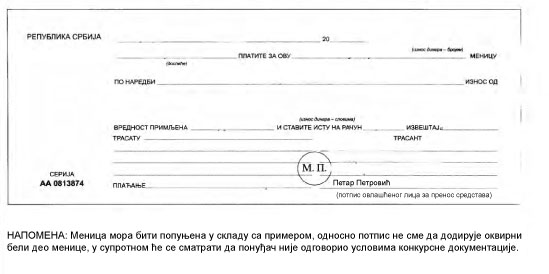 Назив наручиоца:Природно-математички факулет Универзитета у НишуСедиште наручиоца:Ниш, Вишеградска 33Матични број наручиоца:17267906ПИБ наручиоца:100668023Врста наручиоца:установа (категорија просвета-високо образовање)Интернет страница наручиоца:www.pmf.ni.ac.rs (линк јавне набавке)Е-маил адреса:javnenabavke@pmf.ni.ac.rsОсоба за контакт:Марија Стефановић, тел. 018/533-015, лок. 133Особа за контакт (техничка спецификација):Ливија Кековић, тел. 533-015 лок. 153, mail: livija@pmf.ni.ac.rsПроцесорпроцесор са мин. 6 језгара или одговарајућиосновни такт језгра (corespeed) мин. 3.2GHz, укупни сache мин. 19MB, макс.14nm технологија израде или одговарајућеПлочамеморија мин.DDR42133, мин. 2sockets,мин. 4 x SATA III connectors, мин. 2 x USB 3.0 ports at back panel, мин. GB LAN, пожељно интегрисана графика, излаз DP ili HDMIХард дискмин. 1ТB SATAIIIмин. 7200rpm SSD дискмин. 240 GB SSDM.2 Меморијамин. 8GBмин.2033 MHz, DDR4Графичка картицаУколико није интегрисана, понудити посебну графичку картицу са излазима  DP или HDMI КућиштеНапајање мин. 600W  (мин. 2 х USB  прикључka са предње стране)ТастатураUS, USB прикључакМишUSB, oптички, мин.800dpiОSWINDOWS 10 Professional x64 или одговарајућиПроцесорпроцесор  са мин. два језгра,основни такт језгра мин. 3.5GHz, мин. 3MB Cache, макс.14nm технологија израде или одговарајућеПлочамеморија мин.DDR42133 MHz, мин. 2sockets, мин. 4 x SATA3 conn., мин. 2 x USB 3.0 ports at back panel, мин. GigabitLAN, пожељно интегрисана графикаХард дискмин. 1TBSATAIIIМеморијамин. 8GB  мин. DDR42133MHz, Графичка картицаУколико није интегрисана, понудити посебну графичку картицуОптички уређајмин. DVD RWКућиштеНапајање мин. 500W  (мин. 2 х USB 2.0 прикључaka са предње стране) ТастатураUS, USB прикључакМишUSB, oптички, мин.800dpiОSWINDOWS 10 Professional x64 или одговарајућиПроцесорпроцесор  са мин. 4 језгра,основни такт језгра мин. 3.1GHz, укупни сache мин. 10MB, макс.14nm технологија израде или одговарајућеПлочамеморија мин.DDR42133 MHz, мин. 2sockets, мин. 4 x SATA3 conn., мин. 2 x USB 3.0 ports at back panel, мин. GigabitLAN, пожељно интегрисана графикаХард дискмин. 1TBSATAIIIМеморијамин. 8GB  мин. DDR42133MHz, Графичка картицаУколико није интегрисана, понудити посебну графичку картицуОптички уређајмин. DVD RWКућиштеНапајање мин. 500W  (мин. 2 х USB 2.0 прикључaka са предње стране) ТастатураUS, USB прикључакМишUSB, oптички, мин.800dpiОSWINDOWS 10 Professional x64 или одговарајућиПроцесорпроцесор  са мин. два језгра,основни такт језгра мин. 3.2GHz, или одговарајућеПлочамеморија мин.DDR3 1600 MHz, мин. 2sockets, мин. 4 x SATA3 conn., мин. 4x USB 2.0 ports at back panel, мин. GigabitLAN, пожељно интегрисана графикаХард дискмин. 320GBSATAIIIМеморијамин. 4GB  мин. DDR31600MHzГрафичка картицаУколико није интегрисана, понудити посебну графичку картицуКућиштеНапајање мин. 500W ТастатураUS, USB прикључакМишUSB, oптички,  мин.800dpiОSWINDOWS 10 Professional x64 или одговарајућиПроцесормин. 4 језгра corespeed, мин.2.7GHz, мин.6MB cacheХард дискмин. 500 GB SSD дискмин. 256 GBМеморијамин. 4GB DDR4Оптички уређајDVD±RWПроцесорпроцесор  са мин. 4 језгра или одговарајућиосновни такт језгра (corespeed) мин.1600MHz, мин. 2MB L2 Cache, Burst Frequency мин. 2.56GHz или одговарајућеХард дискмин. 1ТBSATAIII 7200rpmМеморијамин. 4GB  мин. DDR31600MHz,Displayмин. 15.6”  Процесормин. cа 2 језгра основни такт језгра мин.2 GHz, мин. 3 MB L2cacheХард дискмин. 500GBHDDМеморијамин. 4GB DDR4 Мин. 2133MHzDisplay15.6“ LED FullHD Осталомин. 2 х USB 3.0Процесормин. cа 4 језгра основни такт језгра мин.2,5GHz, мин. 6 MB cacheХард дискмин. 1 TB SATAIIIМеморијамин. 8GB DDR4 Мин. 2400MHzDisplay15.6", IPS, 1920x1080, AntiGlareГрафикамин.4GBDDR5, мин. 128bit магистралаОсталослободан слот за уградњу додатног SSD,тастатура са позадинским осветљењемПрепорука Lenovo Legion LEGION Y720-15или одговарајућиПроцесормин. cа 2 језграо сновни такт језгра мин.2,7GHz, мин. 4 MB cacheХард дискмин. 256  GB SSDМеморијамин. 8GB DDR4 Мин. 2133MHzDisplay17.3", IPS, 1920x1080, WLED-backlightГрафикамин.2GBDDR3    Препорука HP 17-x107nm - 1NA52EA или одговарајућиПроцесорпроцесор  са мин. четири језгра RAM Меморијамин. 1GBИнтерна Меморијамин. 16 GBDisplayIPSLED мин. 10.1”  или одговарајућеОстало1 x Micro SD Card ReaderПредња и задња камератипмин. 23,5”LED FullHDрезолуцијамин. 1920x1080	Осветљењемин. 200cd/m2Време одзивамакс. 5msтипмин.24”LED FullHDрезолуцијамин. 1920x1080	Осветљењемин. 250 cd/m2Улазни портовимин. портови:   HDMIи VGA и Display PortВреме одзивамакс. 2msтипмин.27” LEDFullHDрезолуцијамин. 1920x1080	Осветљењемин. 250 cd/m2Време одзивамакс. 6msФормат А4,  скенерРезолуцијамин. 2400 х 4800dpi опт.Додатни условимин. USB2.0 прикључакПРЕПОРУКАCanon CanoScan LiDE  120  или одговарајућиФормат А4,  скенерРезолуцијамин. 4800 х 4800dpi опт.Додатни условимин. USB2.0 прикључакмогућност скенирања дебелих докумената и часописа – подесива висина поклопцаПРЕПОРУКАCanon CanoScan LiDE  220  или одговарајућиФормат А4,  скенерса Automatic Document Feeder-омРезолуцијамин. 1,200 DPI x 2,400 DPIДодатни условимин. USB2.0 прикључакПРЕПОРУКАEpson GT-1500 или одговарајућиТипТипЛасерски штампач, црно-бели(ако поседује функцијуWifi, - могућност  укључивања/искључивања  директно на штампачу помоћу тастера, прекидача или у менију)Формат странеФормат странеА4Брзина штампе доБрзина штампе домин. 18ppmРезолуцијаРезолуцијамин. 600 x 600 dpiМеморијаМеморијамин.8 MBПроцесормин. 266 MHzмин. 266 MHzДодатни условиДодатни условимин. USB2.0 прикључак, Испоручити са USBкабломПрепорукаПрепорукаHP LaserJetM102a или одговарајућиТипА4   Ласерски штампач, црно-бели (ако поседује функцију Wifi, - могућност  укључивања/искључивања  директно на штампачу помоћу тастера, прекидача или у менију)Брзина штампе домин. 33ppm Двострана штампааутоматски дуплексРезолуцијамин. 1200 x 1200 dpiПроцесормин. 1200 MHzМеморијамин. 256 MB   Додатни условимин. PCL5e/6,емулација PostScript level 3мин. USB2.0 прикључак, мин. Ethernet 11GBИспоручити са USB кабломТипА4 Ласерски штампач, скенер и копир(ако поседује функцијуWifi, - могућност  укључивања/искључивања  директно на штампачу помоћу тастера, прекидача или у менију)Меморијамин. 128MВБрзина процесорамин. 600MHzБрзина штампе домин. 20ppm A4Резолуција штампемин. 600 x 600 dpiРезолуција скенирањамин. 600 (Up to 1200 dpiили одговарајуће)Додатни условиDisplayLCD, Повезивање: мин. USB2.0 прикључакИспоручити са USB кабломПРЕПОРУКА:HPLaserjetA4 M130a или одговарајућиТипА4 Ласерски штампач, скенер и копир(ако поседује функцијуWifi, - могућност  укључивања/искључивања  директно на штампачу помоћу тастера, прекидача или у менију)Меморијамин. 256MВБрзина процесорамин. 1200MHzБрзина штампе домин. 27 ppm A4Резолуција штампемин. 600 x 600 dpiРезолуција скенирањамин. 1200 x 1200 dpiДодатни условиDisplay: LCD, Повезивање: мин. USB2.0 прикључакИспоручити са USB кабломПРЕПОРУКА:HP Color LaserJet Pro MFP M477fdw или одговарајућиТипВидеопројекторContrast Ratioмин.10000:1Осветљењемин.3300 ANSI lumenaПриродна резолуцијамин. 1920 x 1080dpiДодатни условимин.1 x HDMI in /  мин.1 x VGA in/ ТипВидеопројекторContrast Ratioмин.10000:1Осветљењемин. 3000 ANSI lumenaПриродна резолуцијамин. 1024 x 768dpiДодатни условимин.1*HDMI in / мин.1*VGA in/ А1Екстерни диск 1TBExterni HDD 1TB, interface  мин. USB 3.0, форматмакс. 2.5”, тежина макс. 220g, Гарантни рок мин. 36 месециА2Екстерни диск 3ТВExterni HDD3TB   interface мин. USB 3.0,формат макс. 3.5”Гарантни рок мин. 36 месециА3Графичка картица 1PCI-E, меморијa мин.4 GB мин. DDR5, мин.1 х HDMI и 1 х DVI и 1 х DP излаз, магистрала мин. 128bit Гарантни рок мин. 36 месециА4Графичка картица 2PCI-E, меморијa мин.2 GBмин. DDR5, мин.1 х HDMI, 1 х VGA  излаз Гарантни рок мин. 36 месециA5Графичка картица 3PCI-E, меморијa мин.4 GB, мин. DDR5,Програмабилних језгара мин 768, магистраламин. 128bitГарантни рок мин. 36 месециА6HDDSATAIII,  1TBHDD1 TB,3.5" SATAIII, мин. 64MB Гарантни рок. мин. 36 месециA7HDDSATAII500GBHDD500GB,3.5" мин. SATAII, мин. 16MB Гарантни рок мин. 36 месециА8SSD SATA III 120GBSSD SATA III мин. 120GBГарантни рок мин. 36 месециA9SSD SATA III 240GBSSD SATA III мин. 240GBГарантни рок. мин. 36 месециА10500GB SATA Hot Plug HDDHDD500GB SATA Hot Plug 3.5”Гарантни рок мин. 36 месециА11Мем. модул DDR22GB DDR2   мин. 800MHz Гарантни рок мин. 60 месециА12Мем. модул DDR34GB  DDR3мин. 1600MHz Kingston Hyperx KHX1600 или одговарајућаГарантни рок мин. 60 месециA13Мем. модул DDR44GB  DDR4мин. 2133MHz Kingston Hyperx KHX1600 или одговарајућаГарантни рок мин. 60 месециА14USB Flash64меморијаMemory stick 64GB мин. USB3.0,Гарантни рок мин. 60 месеци  A15USB Flash32меморијаMemory stick 32GB мин. USB3.0,Гарантни рок мин. 60 месеци  А16USB Flash16меморијаMemory stick 16GB мин. USB3.0 Гарантни рок мин. 60 месециA17USB Flash 8меморијаMemorystick8GBмин. USB 2.0,Гарантни рок мин. 60 месециА18Напајање 500WИзвор за напајање ATX, min. 500Wса мин 120mm вентилаторомГарантни рок мин. 24месецаA19Напајање700WИзворзанапајање ATX, min. 700WГарантни рок мин. 24 месецаА20UPSOutput   connect.мин. 3 x IEC320 battery backup,мин. 1 x IEC 320surgeprotectionСнага мин. 400W, Auto sensing 50 / 60 Hz max.±3Hz Препоручени модел UPS APC BK 650EI или одговарајућиГарантни рок мин. 24 месецаA21Docking stationПрикључна станица (docking station) за 2.5" и 3.5" SATA харддисковеГарантни рок мин. 24 месецаА22Мишмин. садвадугмета и средњимскролточкићем, USB, oптички, мин 1000dpiГарантни рок мин. 24месецаА23Тастатура и миш бежичниUS, SlimПрепорука: GeniusSlimStar 8000ME или одговарајућаГарантни рок мин. 24месецaА24Тастатура USBUS, USB мултимедијална тастатура104 тастера, Slimwaterresistant keyboardПрепорука: SlimStar 110 или одговарајућаГарантни рок  мин. 24 месецаА25Звучници снага мин. 3W- frequency response: 160 Hz ~ 20 KHz
- signal-to-noise ratio: ≥ 80dB
- power supply: USBGeniusSP-U120 или одговарајућеГарантни рок  мин. 24 месецaА26Слушалице са микрофономStereo HeadSetГарантни рок мин. 24месецаA27Wireless USB адаптерMini Wireless N USBадаптер ,Network standard: 802.11b/g/n; проток мин.150MbpsГарантни рок мин. 24месецaА28Wireless Access PointWireless-N Access PointПодржани  security стандарди :WEP, Wi-Fi Protected Access 2 (WPA2), Wireless MAC FilteringFrekventniopseguređaja 2.4 i 5 GHz Network standard: 802.11b/g/nGigabitni LAN interface; бр. антена  мин. 3 интернеГарантни рок мин. 36 месециА29LAN адаптерPCI адаптерБрзина  мин. 10/100/1000 Mbps,Гарантни рок мин. 24 месецаА30Switchмин. 8-port 10/100/1000Гарантни рок. мин. 24 месецаА31Wirelessrouterмин. 802.11b/g/n   standard, Router/AP/Repeater/ClientГарантни рок мин. 24месецаA32USB читач SMART картицаЧитач са могућношћу читања биометријских личних карата, саобраћајних, возачких дозвола...Гарантни рок мин. 24месецаA33Adapter HDMI to VGA		Adapter HDMI to VGA	Гарантни рок мин. 24месециA34Adapter  DP to VGA		Adapter DP to VGA	Гарантни рок мин. 24месеци	A35WebcameraRezolucija: 16Mpix (1920 x 1080 piksela, HD video zapis)Гарантни рок мин. 24 месецаA36PresenterLogitech R400 Professional или одговарајућиГарантни рок мин. 24 месецаA37Носач за пројекторУниверзални плафонски носач могућност монтаже на плафонподешавање висине/дужине  мин. 150mmНосивост мин.15 кgГарантни рок мин. 24 месецаА38VGA каблVGAкаблстандардни 1.8mГарантни рок мин. 12 месециА39VGA кабл 5mVGA каблстандардни 5mГарантни рок мин. 12 месециА40VGA кабл 10mVGA каблстандардни 10 mГарантни рок мин. 12 месециA41ПродужниVGA каблПродужни VGA кабл (м/ж) 1.8mГарантни рок мин. 12 месециА42UTP Patch Cabl 10mPatch Cab Cat 5e дужине10mГарантни рок мин. 12 месециА43Продужни USB каблДужина мин. 1.5mГарантни рок мин. 12 месециА44USB кабл за штампачСтандардни (USB А на USB В) кабл за штампач дужине мин. 1.8mГарантни рок мин. 12 месециA45HDMI kablСтандардни HDMI кабл1.8mГарантни рок мин. 12 месециA46HDMI kabl5mСтандардни HDMI кабл 5mГарантни рок мин. 12 месециA47Micro SD картицаmicroSD16GB + adapterГарантни рок мин. 24 месецaА48HUB USB 3.04-портниHUB USB 3.0 4х USBса напонским адаптеромПрепоручени модел TS-HUB3Kили одговарајућиГарантни рок мин. 36 месециA49Пуњач за мобилне уређаје са батеријомPowerbankмин. 10000mAh, USBtip C прикључакГарантни рок мин. 24 месецаТипA3 црно-бели фотокопир апарат, штампач и скенерРезолуција штампемин. 600х600dpiОптичка резолуцијаскенерамин. 600dpiмеморијамин. 256МB RAMCPUмин. 400 MHzВреме до прве стране макс. 6,4 sБрзина штампемин. 20 стр. A4мин. 15стр. A3Додатни условиUSB 2.0  прикључакобични поклопацduplex штампамрежни прикључак мин. 100Base-TXГарантни рокмин. 24 месецаНАПОМЕНАУ цену урачунати и тонер капацитета за мин. 14.000 копија са 5% покривеностиПрепоручени моделA3 Canon iR2520 или одговарајућиСпецификација рачунараТип компонентеЦена без ПДВ-аПДВ у   %ПДВ у дин.Цена са ПДВ-омПроцесорМатична плочаHDDSSDМеморијаГрафичка картицаKућиште и напајањеТастатураМишЦена за конфигурацију без ОС-аЦена за конфигурацију без ОС-аОперативни системСпецификација рачунараТип компонентеЦена без ПДВ-аПДВ у%ПДВ удин.Цена са ПДВ-омПроцесорМатична плочаМеморијаГрафичка картицаОптички уређајKућиште са напајањемТастатураМишЦена за конфигурацију без ОС-аЦена за конфигурацију без ОС-аОперативни системСпецификација рачунараТип компонентеЦена без ПДВ-аПДВ у%ПДВ удин.Цена са ПДВ-омПроцесорМатична плочаМеморијаГрафичка картицаОптички уређајKућиште са напајањемТастатураМишЦена за конфигурацију без ОС-аЦена за конфигурацију без ОС-аОперативни системСпецификација рачунараТип компонентеЦена без ПДВ-аПДВ у%ПДВ удин.Цена са ПДВ-омПроцесорМатична плочаМеморијаГрафичка картицаKућиште са напајањемТастатураМишЦена за конфигурацију без ОС-аЦена за конфигурацију без ОС-аОперативни системМоделГар. рокЈединична цена без ПДВ-аОквирна кол.Укупна цена  без ПДВ-аПДВ у %ПДВ у дин.Укупнацена са ПДВ-ом(K5) Брандpачунар 3(K6) Лаптоп 12(К7)Лаптоп 21(К8)Лаптоп 31(К9)Лаптоп 42(К10)Таблет1(K11) Монитор 15(K12) Монитор 222(K13) Монитор 32(K14)Скенер 12(K15)Скенер 21(K16)Скенер 31(K17) Ласерскиштампач5(K18) Ласерскидвостр. мрежни штампач1(K19) Мултиф.уређај 11(K20) Мултиф.уређај 21(K21) Видео-прој.11(K22) Видео-прој.21Назив подизвођачаНазив подизвођачаАдреса седишта  Адреса седишта  Матични број и ПИБ  Проценат укупне вредности набавке који ће понуђач поверити подизвођачу Проценат укупне вредности набавке који ће понуђач поверити подизвођачу Део предмета набавке који ће извршити преко подизвођача Део предмета набавке који ће извршити преко подизвођача Назив подизвођача Назив подизвођача Адреса седишта Адреса седишта Матични број и ПИБ Проценат укупне вредности набавке који ће понуђач поверити подизвођачу Проценат укупне вредности набавке који ће понуђач поверити подизвођачу Део предмета набавке који ће извршити преко подизвођача Део предмета набавке који ће извршити преко подизвођача Назив понуђача из групе понуђача-члана Назив понуђача из групе понуђача-члана Адреса седишта Адреса седишта Одговорна особа и контакт телефон Одговорна особа и контакт телефон Матични број и ПИБ Назив понуђача из групе понуђача-члана Назив понуђача из групе понуђача-члана Адреса седишта Адреса седишта Одговорна особа и контакт телефон Одговорна особа и контакт телефон Матични број и ПИБ МоделГар. рокЦена без ПДВ-аОквир. кол.Укупна цена без ПДВ-аПДВ у %ПДВ у дин.Укупнацена са ПДВ-омА1Екстерни диск 1TB10А2Екстерни диск 3ТВ5А3Графичка картица 11А4Графичка картица 22А5Графичка картица 33А6HDD SATA III, 1TB2A7HDD SATA II500GB1А8SSD SATA III 120GB3A9SSD SATA III 240 GB15А10500GB SATA Hot Plug HDD1А11Мем. модул DDR22А12Мем. модул DDR32А13Мем. модул DDR42А14USB Flash64меморија10А15USB Flash32 меморија10А16USB Flash16меморија5A17USB Flash8 меморија4А18Напајање 500W10A19Напајање700W2А20UPS3А21docking station1А22Миш7А23Тастатура и миш бежични1А24Тастатура USB7А25Звучници1А26Слушалице са микрофоном2A27Wireless USB адаптер1А28	Wireless Access Point1А29LAN адаптер1А30Switch4А31Wireless router2A32USB читач SMART картица1A33Adapter HDMI to VGA2A34Adapter DP to VGA2A35	Webcamera2A36Presenter 2A37Носач за пројектор1А38VGA кабл5А39VGA кабл5m1А40VGA кабл 10m1A41продужниVGA кабл2А42UTP Patch Cabl 10m25А43 Продужни USB кабл2А44 USB кабл за штампач2A45HDMI kabl3A46HDMI kabl  5m3A47Micro SD картица4A48HUB USB 3.0 4-портни1A49Пуњач за мобилне уређаје са батеријом3Назив подизвођача Назив подизвођача Адреса седишта  Адреса седишта  Матични број и ПИБ  Проценат укупне вредности набавке који ће понуђач поверити подизвођачу Проценат укупне вредности набавке који ће понуђач поверити подизвођачу Део предмета набавке који ће извршити преко подизвођача Део предмета набавке који ће извршити преко подизвођача Назив подизвођача Назив подизвођача Адреса седишта Адреса седишта Матични број и ПИБ Проценат укупне вредности набавке који ће понуђач поверити подизвођачу Проценат укупне вредности набавке који ће понуђач поверити подизвођачу Део предмета набавке који ће извршити преко подизвођача Део предмета набавке који ће извршити преко подизвођача Назив понуђача из групе понуђача-члана Назив понуђача из групе понуђача-члана Адреса седишта Адреса седишта Одговорна особа и контакт телефон Одговорна особа и контакт телефон Матични број и ПИБ Назив понуђача из групе понуђача-члана Назив понуђача из групе понуђача-члана Адреса седишта Адреса седишта Одговорна особа и контакт телефон Одговорна особа и контакт телефон Матични број и ПИБ МоделКол.Цена без ПДВ-аПДВ у%ПДВ удин.Цена са ПДВ-ом1 ком.Назив подизвођача Назив подизвођача Адреса седишта  Адреса седишта  Матични број и ПИБ  Проценат укупне вредности набавке који ће понуђач поверити подизвођачу Проценат укупне вредности набавке који ће понуђач поверити подизвођачу Део предмета набавке који ће извршити преко подизвођача Део предмета набавке који ће извршити преко подизвођача Назив подизвођача Назив подизвођача Адреса седишта Адреса седишта Матични број и ПИБ Проценат укупне вредности набавке који ће понуђач поверити подизвођачу Проценат укупне вредности набавке који ће понуђач поверити подизвођачу Део предмета набавке који ће извршити преко подизвођача Део предмета набавке који ће извршити преко подизвођача Назив понуђача из групе понуђача-члана Назив понуђача из групе понуђача-члана Адреса седишта Адреса седишта Одговорна особа и контакт телефон Одговорна особа и контакт телефон Матични број и ПИБ Назив понуђача из групе понуђача-члана Назив понуђача из групе понуђача-члана Адреса седишта Адреса седишта Одговорна особа и контакт телефон Одговорна особа и контакт телефон Матични број и ПИБ 